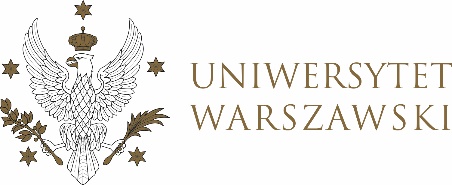 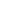 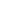 										PROJEKTUCHWAŁA NR 5/2024RADY DYDAKTYCZNEJ DLA KIERUNKÓW STUDIÓW EUROPEAN POLITICS AND ECONOMICS, GRADUATE PROGRAMME IN INTERNATIONAL RELATIONS, GRADUATE PROGRAMME IN POLITICAL SCIENCE, SOCIAL AND PUBLIC POLICY,UNDERGRADUATE PROGRAMME IN INTERNATIONAL RELATIONS, UNDERGRADUATE PROGRAMME IN POLITICAL SCIENCE, SOCIAL AND PUBLIC POLICYz dnia 18 stycznia 2024 r.w sprawie propozycji zmian w programie studiów na kierunku studiów Undergraduate Programme in International Relations, I stopień, studia stacjonarneNa podstawie § 68 ust. 2 Statutu Uniwersytetu Warszawskiego (Monitor UW 
z 2019 r. poz. 190) oraz § 2 wytycznych dotyczących zasad odbywania i zaliczania praktyk zawodowych na Uniwersytecie Warszawskim stanowiące załącznik do uchwały nr 12 Uniwersyteckiej Rady ds. Kształcenia z dnia 10 lipca 2020 r. (Dziennik UW URK 
z 2020 r. poz. 12)  Rada Dydaktyczna postanawia, co następuje:§ 1	Rada Dydaktyczna proponuje zmiany w programie studiów na kierunku studiów Undergraduate Programme in International Relations, I stopień, studia stacjonarne zgodnie z Załącznikiem nr 1 uchwały.§ 2Uchwała wchodzi w życie z dniem podjęcia.Przewodnicząca Rady Dydaktycznej: D. Heidrich Załącznik nr 1
z dnia  18 stycznia 2024 do uchwały nr 5/2024 Rady Dydaktycznej dla kierunków
Undergraduate Programme in International Relations, 
Undergraduate Programme in Political Science, 
Graduate Programme in International Relations, 
Graduate Programme in Political Science, European Politics and Economics, Social and Public PolicyWNIOSEK O ZMIANY W PROGRAMIE STUDIÓWCZĘŚĆ ICZĘŚĆ IIZMIENIONY PROGRAM STUDIÓW Przyporządkowanie kierunku studiów do dziedzin nauki i dyscyplin naukowych, w których prowadzony jest kierunek studiówEfekty uczenia się zdefiniowane dla programu studiów odniesione do charakterystyk drugiego stopnia Polskiej Ramy Kwalifikacji dla kwalifikacji na poziomach 6-7 uzyskiwanych w ramach systemu szkolnictwa wyższego i nauki po uzyskaniu kwalifikacji pełnej na poziomie 4OBJAŚNIENIA Symbol efektu uczenia się dla programu studiów tworzą: litera K – dla wyróżnienia, że chodzi o efekty uczenia się dla programu studiów, znak _ (podkreślnik), jedna z liter W, U lub K – dla oznaczenia kategorii efektów (W – wiedza, U – umiejętności, K – kompetencje społeczne), numer efektu w obrębie danej kategorii, zapisany w postaci dwóch cyfr (numery 1-9 należy poprzedzić cyfrą 0). Zajęcia lub grupy zajęć przypisane do danego etapu studiów(tabelę należy przygotować dla każdego semestru/roku studiów odrębnie)Rok: pierwszy Semestr: pierwszyŁączna liczba punktów ECTS (w roku/semestrze): 30 Łączna liczba godzin zajęć (w roku/semestrze): minimum 288 Łączna liczba godzin zajęć określona w programie studiów dla danego kierunku, poziomu i profilu (dla całego cyklu): minimum 1 428Rok: pierwszy Semestr: drugiŁączna liczba punktów ECTS (w roku/semestrze): 30 Łączna liczba godzin zajęć (w roku/semestrze): minimum 290 Łączna liczba godzin zajęć określona w programie studiów dla danego kierunku, poziomu i profilu (dla całego cyklu): minimum 1 428 Rok: drugi Semestr: trzeci Łączna liczba punktów ECTS (w roku/semestrze): 30 Łączna liczba godzin zajęć (w roku/semestrze): minimum 275 Łączna liczba godzin zajęć określona w programie studiów dla danego kierunku, poziomu i profilu (dla całego cyklu): minimum 1 428 Rok: drugi Semestr: czwartyŁączna liczba punktów ECTS (w roku/semestrze): 30 Łączna liczba godzin zajęć (w roku/semestrze): minimum 235 Łączna liczba godzin zajęć określona w programie studiów dla danego kierunku, poziomu i profilu (dla całego cyklu): minimum 1 428 Rok: trzeci Semestr: piątyŁączna liczba punktów ECTS (w roku/semestrze): 30 Łączna liczba godzin zajęć (w roku/semestrze): minimum 180 Łączna liczba godzin zajęć określona w programie studiów dla danego kierunku, poziomu i profilu (dla całego cyklu): minimum 1 428 Rok: trzeci Semestr: szóstyŁączna liczba punktów ECTS (w roku/semestrze): 30 Łączna liczba godzin zajęć (w roku/semestrze): minimum 160 Łączna liczba godzin zajęć określona w programie studiów dla danego kierunku, poziomu i profilu (dla całego cyklu): minimum 1 428IMPORTANT NOTES FOR THE STUDY PROGRAMME: In the course of the programme students must earn 5 ECTS for courses (electives offered by the University - OGUN) taught in humanities. *Students are obliged to pass foreign language exam (it may not be English nor the official language nor national language of the country of nationality of the student) at B1 level.  **These can be chosen from the list of courses in English offered by the Faculty of Political Science and International Studies.  ***ECTS for general electives must be proved at the end of the particular academic study year (aggregate for both terms). 4 ECTS for General Elective Courses may be exchanged for Internship. The Internship will not be offered by the Programme - its choice is at the Students discretion. The Internship must have at least 120 hours. Before taking up the Internship, the Student must obtain formal approval. Upon completion of the Internship, the Student must submit: Internship Report, Official certificate indicating number of hours, tasks and grade.  ****90 hours of Physical Exercises must be proved at the end of the course of study at the latest. Procentowy udział liczby punktów ECTS w łącznej liczbie punktów ECTS dla każdej z dyscyplin, do których przyporządkowano kierunek studiów.  …..…………………………….(data i podpis Wnioskodawcy)ZMIANY W PROGRAMIE STUDIÓWZMIANY W PROGRAMIE STUDIÓWZMIANY W PROGRAMIE STUDIÓWLP. DOTYCHCZASOWY ELEMENT PROGRAMUPROPONOWANA ZMIANA1. Przypisanie przedmiotów do dyscypliny nauki o polityce i administracjiPrzypisanie przedmiotów do dyscypliny stosunki międzynarodowe2.Przedmiot “Studies on State” - 3 ECTSPrzedmiot “Studies on State” - 4 ECTS (poprawienie omyłki drukarskiej)3.Przedmiot “International protection of human rights” - konwersatoriumPrzedmiot “International protection of human rights” - wykładLP.UZASADNIENIE PROPONOWANYCH ZMIANnależy uzasadnić każdą zmianę zaproponowaną w tabeli powyżej1.Utworzenie nowej dyscypliny naukowej (stosunki międzynarodowe) oraz decyzja o jej powołaniu na UW2.poprawienie omyłki drukarskiej, która pojawiła się w programie kierunku studiów 2022/23 i 2023/24Czy zmiana programu powoduje zmianę kodu ISCED? Czy zmiana programu powoduje zmianę kodu ISCED? NIETAK (proszę podać nowy kod)nazwa kierunku studiówUndergraduate Programme in International Relationsnazwa kierunku studiów w języku angielskim /
w języku wykładowymUndergraduate Programme in International Relationsjęzyk wykładowyangielskipoziom kształceniastudia pierwszego stopniapoziom PRK6profil studiówogólnoakademickiliczba semestrów6liczba punktów ECTS konieczna do ukończenia studiów180forma studiówstacjonarnatytuł zawodowy nadawany absolwentom
(nazwa kwalifikacji w oryginalnym brzmieniu, poziom PRK)6 poziom PRK - studia I stopnialiczba punktów ECTS, jaką student musi uzyskać w ramach zajęć prowadzonych z bezpośrednim udziałem nauczycieli akademickich lub innych osób prowadzących zajęcia90liczba punktów ECTS w ramach zajęć z dziedziny nauk humanistycznych lub nauk społecznych (nie mniej niż 5 ECTS)5Studia przygotowują do zawodu nauczycielaStudia przygotowują do zawodu nauczycielaNazwa pierwszego przedmiotu:N/dNazwa drugiego przedmiotu:N/dDziedzina naukiDyscyplina naukowaProcentowy udział dyscyplinDyscyplina wiodąca
(ponad połowa efektów uczenia się)Nauki społecznestosunki międzynarodowe80%stosunki międzynarodoweNauki społecznenauki o bezpieczeństwie20%-Razem:-100%-Symbol efektów uczenia się dla programu studiów Efekty uczenia się Odniesienie do charakterystyk drugiego stopnia PRK  Wiedza: absolwent zna i rozumie Wiedza: absolwent zna i rozumie K_W01 terminologię i język stosunków międzynarodowych; kluczowe zjawiska i wyzwania w obszarze stosunków międzynarodowych P6S_WG Zakres i głębia – kompletność perspektywy poznawczej i zależności K_W02 ontologiczne i epistemologiczne założenie założenia nauki o stosunkach międzynarodowych; metody i techniki badania stosunków międzynarodowych P6S_WG Zakres i głębia – kompletność perspektywy poznawczej i zależności K_W03 rolę i znaczenie aktorów w stosunkach międzynarodowych P6S_WG Zakres i głębia – kompletność perspektywy poznawczej i zależności K_W04 wyzwania dla bezpieczeństwa międzynarodowego oraz ich wpływ na polityki bezpieczeństwa państw P6S_WG Zakres i głębia – kompletność perspektywy poznawczej i zależności K_W05 problemy rozwojowe współczesnego świata, problemy globalne oraz ich wpływ na dynamikę i charakter współpracy międzynarodowej (zwłaszcza w kontekście jej instytucjonalizacji) P6S_WK Kontekst – uwarunkowania, skutki K_W06 charakterystykę poszczególnych regionów świata oraz ich pozycję i znaczenie w stosunkach międzynarodowych P6S_WK Kontekst – uwarunkowania, skutki K_W07 zasady działalności zawodowej w obszarach powiązanych ze stosunkami międzynarodowymi, w tym etykę tej działalności; podstawowe pojęcia i zasady ochrony własności przemysłowej i prawa autorskiego P6S_WK Kontekst – uwarunkowania, skutki K_W08 zasady przedsiębiorczego działania prowadzące do innowacyjnego rozwiązywania problemów stosunków międzynarodowych P6S_WK Kontekst – uwarunkowania, skutki Umiejętności: absolwent potrafi Umiejętności: absolwent potrafi Umiejętności: absolwent potrafi K_U01 wykorzystywać poznane metody i techniki, w tym techniki informacyjno- komunikacyjne do interpretacji zjawisk w stosunkach międzynarodowych oraz dokonywania ich oceny P6S_UW Wykorzystywanie wiedzy – rozwiązywane problemy i wykonywane zadania K_U02 prowadzić debatę na tematy z obszaru stosunków międzynarodowych przy wykorzystaniu wiedzy zdobytej podczas studiów P6S_UK Komunikowanie się – odbieranie i tworzenie wypowiedzi, upowszechnianie wiedzy w środowisku naukowym i posługiwanie się językiem obcym K_U03 posługiwać się językiem obcym na poziomie B1 ESOKJ w mowie i w piśmie P6S_UK Komunikowanie się – odbieranie i tworzenie wypowiedzi, upowszechnianie wiedzy w środowisku naukowym i posługiwanie się językiem obcym K_U04 pracować zespołowo celem znalezienia odpowiedzi na pytania badawcze z zakresu stosunków międzynarodowych P6S_UO Organizacja pracy – planowanie i praca zespołowa K_U05 planować swój rozwój edukacyjny, naukowy i zawodowy P6S_UU Uczenie się – planowanie własnego rozwoju i rozwoju innych osób Kompetencje społeczne: absolwent jest gotów do Kompetencje społeczne: absolwent jest gotów do K_K01 krytycznego podejścia do posiadanej wiedzy i umiejętności oraz uznawania znaczenia opinii ekspertów w zakresie problemów z obszaru stosunków międzynarodowych P6S_KK Oceny – krytyczne podejście K_K02 organizacji w sposób przedsiębiorczy prostych zadań związanych z projektami społecznymi na rzecz szerzenia wiedzy o świecie współczesnym oraz miejscu państw narodowych w zglobalizowanej rzeczywistości międzynarodowej P6S_KO Odpowiedzialność – wypełnianie zobowiązań społecznych i działanie na rzecz interesu publicznego K_K03 odpowiedzialnego wykonywania zawodu w administracji państwowej, instytucjach międzynarodowych (w tym organizacjach rządowych i pozarządowych) czy biznesie międzynarodowym przy zachowaniu etycznych wymogów takiej działalności P6S_KR Rola zawodowa – niezależność   i rozwój etosu K_W04 wyzwania dla bezpieczeństwa międzynarodowego oraz ich wpływ na polityki bezpieczeństwa państw P6S_WG Zakres i głębia – kompletność perspektywy poznawczej i zależności K_W05 problemy rozwojowe współczesnego świata, problemy globalne oraz ich wpływ na dynamikę i charakter współpracy międzynarodowej (zwłaszcza w kontekście jej instytucjonalizacji) P6S_WK Kontekst – uwarunkowania, skutki K_W06 charakterystykę poszczególnych regionów świata oraz ich pozycję i znaczenie w stosunkach międzynarodowych P6S_WK Kontekst – uwarunkowania, skutki Nazwa przedmiotu Forma zajęć – liczba godzin Forma zajęć – liczba godzin Forma zajęć – liczba godzin Forma zajęć – liczba godzin Forma zajęć – liczba godzin Forma zajęć – liczba godzin Forma zajęć – liczba godzin Forma zajęć – liczba godzin 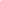 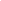 Symbole efektów uczenia się dla programu studiów Dyscyplina / dyscypliny, do których odnosi się przedmiot Nazwa przedmiotu 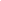 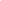 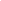 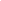 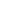 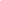 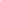 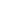 Symbole efektów uczenia się dla programu studiów Dyscyplina / dyscypliny, do których odnosi się przedmiot History of International Relations 30 30 5 K_W01; K_U02; K_K01 stosunki międzynarodoweTreści programowe  Origins of the Congress of Vienna. The Holy Alliance. European revolutions 1830-1849. "Eastern problem". Unification of Italy and Germany and the functioning of the „Concert of European powers”. Triple Alliances and Triple Agreement. Western Hemisphere in XIX c. Cooperation and Rivalry: Europa - America Relations. Colonialism; World War I – causes, timeline and consequences. Paris conference 1919. Interwar period. Origins of the Congress of Vienna. The Holy Alliance. European revolutions 1830-1849. "Eastern problem". Unification of Italy and Germany and the functioning of the „Concert of European powers”. Triple Alliances and Triple Agreement. Western Hemisphere in XIX c. Cooperation and Rivalry: Europa - America Relations. Colonialism; World War I – causes, timeline and consequences. Paris conference 1919. Interwar period. Origins of the Congress of Vienna. The Holy Alliance. European revolutions 1830-1849. "Eastern problem". Unification of Italy and Germany and the functioning of the „Concert of European powers”. Triple Alliances and Triple Agreement. Western Hemisphere in XIX c. Cooperation and Rivalry: Europa - America Relations. Colonialism; World War I – causes, timeline and consequences. Paris conference 1919. Interwar period. Origins of the Congress of Vienna. The Holy Alliance. European revolutions 1830-1849. "Eastern problem". Unification of Italy and Germany and the functioning of the „Concert of European powers”. Triple Alliances and Triple Agreement. Western Hemisphere in XIX c. Cooperation and Rivalry: Europa - America Relations. Colonialism; World War I – causes, timeline and consequences. Paris conference 1919. Interwar period. Origins of the Congress of Vienna. The Holy Alliance. European revolutions 1830-1849. "Eastern problem". Unification of Italy and Germany and the functioning of the „Concert of European powers”. Triple Alliances and Triple Agreement. Western Hemisphere in XIX c. Cooperation and Rivalry: Europa - America Relations. Colonialism; World War I – causes, timeline and consequences. Paris conference 1919. Interwar period. Origins of the Congress of Vienna. The Holy Alliance. European revolutions 1830-1849. "Eastern problem". Unification of Italy and Germany and the functioning of the „Concert of European powers”. Triple Alliances and Triple Agreement. Western Hemisphere in XIX c. Cooperation and Rivalry: Europa - America Relations. Colonialism; World War I – causes, timeline and consequences. Paris conference 1919. Interwar period. Origins of the Congress of Vienna. The Holy Alliance. European revolutions 1830-1849. "Eastern problem". Unification of Italy and Germany and the functioning of the „Concert of European powers”. Triple Alliances and Triple Agreement. Western Hemisphere in XIX c. Cooperation and Rivalry: Europa - America Relations. Colonialism; World War I – causes, timeline and consequences. Paris conference 1919. Interwar period. Origins of the Congress of Vienna. The Holy Alliance. European revolutions 1830-1849. "Eastern problem". Unification of Italy and Germany and the functioning of the „Concert of European powers”. Triple Alliances and Triple Agreement. Western Hemisphere in XIX c. Cooperation and Rivalry: Europa - America Relations. Colonialism; World War I – causes, timeline and consequences. Paris conference 1919. Interwar period. Origins of the Congress of Vienna. The Holy Alliance. European revolutions 1830-1849. "Eastern problem". Unification of Italy and Germany and the functioning of the „Concert of European powers”. Triple Alliances and Triple Agreement. Western Hemisphere in XIX c. Cooperation and Rivalry: Europa - America Relations. Colonialism; World War I – causes, timeline and consequences. Paris conference 1919. Interwar period. Origins of the Congress of Vienna. The Holy Alliance. European revolutions 1830-1849. "Eastern problem". Unification of Italy and Germany and the functioning of the „Concert of European powers”. Triple Alliances and Triple Agreement. Western Hemisphere in XIX c. Cooperation and Rivalry: Europa - America Relations. Colonialism; World War I – causes, timeline and consequences. Paris conference 1919. Interwar period. Origins of the Congress of Vienna. The Holy Alliance. European revolutions 1830-1849. "Eastern problem". Unification of Italy and Germany and the functioning of the „Concert of European powers”. Triple Alliances and Triple Agreement. Western Hemisphere in XIX c. Cooperation and Rivalry: Europa - America Relations. Colonialism; World War I – causes, timeline and consequences. Paris conference 1919. Interwar period. Origins of the Congress of Vienna. The Holy Alliance. European revolutions 1830-1849. "Eastern problem". Unification of Italy and Germany and the functioning of the „Concert of European powers”. Triple Alliances and Triple Agreement. Western Hemisphere in XIX c. Cooperation and Rivalry: Europa - America Relations. Colonialism; World War I – causes, timeline and consequences. Paris conference 1919. Interwar period. Sposoby weryfikacji efektów uczenia się Egzamin ustny/Egzamin pisemny Egzamin ustny/Egzamin pisemny Egzamin ustny/Egzamin pisemny Egzamin ustny/Egzamin pisemny Egzamin ustny/Egzamin pisemny Egzamin ustny/Egzamin pisemny Egzamin ustny/Egzamin pisemny Egzamin ustny/Egzamin pisemny Egzamin ustny/Egzamin pisemny Egzamin ustny/Egzamin pisemny Egzamin ustny/Egzamin pisemny Egzamin ustny/Egzamin pisemny Occupational safety and health 4 (e-learning) 0,5 K_K03 Treści programowe Principles of health and safety at school, fire protection and the principles of help for first aid for pre-youth. Principles of health and safety at school, fire protection and the principles of help for first aid for pre-youth. Principles of health and safety at school, fire protection and the principles of help for first aid for pre-youth. Principles of health and safety at school, fire protection and the principles of help for first aid for pre-youth. Principles of health and safety at school, fire protection and the principles of help for first aid for pre-youth. Principles of health and safety at school, fire protection and the principles of help for first aid for pre-youth. Principles of health and safety at school, fire protection and the principles of help for first aid for pre-youth. Principles of health and safety at school, fire protection and the principles of help for first aid for pre-youth. Principles of health and safety at school, fire protection and the principles of help for first aid for pre-youth. Principles of health and safety at school, fire protection and the principles of help for first aid for pre-youth. Principles of health and safety at school, fire protection and the principles of help for first aid for pre-youth. Principles of health and safety at school, fire protection and the principles of help for first aid for pre-youth. Sposoby weryfikacji efektów uczenia się Test Test Test Test Test Test Test Test Test Test Test Test Introduction to the Protection of Intellectual Property 4 4 0,5 K_W06; K_K03 Treści programowe Introductory issues to the international protection of intellectual property. Introductory issues to the international protection of intellectual property. Introductory issues to the international protection of intellectual property. Introductory issues to the international protection of intellectual property. Introductory issues to the international protection of intellectual property. Introductory issues to the international protection of intellectual property. Introductory issues to the international protection of intellectual property. Introductory issues to the international protection of intellectual property. Introductory issues to the international protection of intellectual property. Introductory issues to the international protection of intellectual property. Introductory issues to the international protection of intellectual property. Introductory issues to the international protection of intellectual property. Sposoby weryfikacji efektów uczenia się Test Test Test Test Test Test Test Test Test Test Test Test Political and Economic Geography 20 20 4 K_W01; K_W02; K_W06; K_U01; K_U04; K_U05; K_K01; K_K02 stosunki międzynarodoweTreści programowe Political, economic and social aspects of international relations from a geographical perspective with focus on societies in transition in the post-Cold War world. Course of an integrative character, requiring basic knowledge about international affairs, global locations and current events. Political, economic and social aspects of international relations from a geographical perspective with focus on societies in transition in the post-Cold War world. Course of an integrative character, requiring basic knowledge about international affairs, global locations and current events. Political, economic and social aspects of international relations from a geographical perspective with focus on societies in transition in the post-Cold War world. Course of an integrative character, requiring basic knowledge about international affairs, global locations and current events. Political, economic and social aspects of international relations from a geographical perspective with focus on societies in transition in the post-Cold War world. Course of an integrative character, requiring basic knowledge about international affairs, global locations and current events. Political, economic and social aspects of international relations from a geographical perspective with focus on societies in transition in the post-Cold War world. Course of an integrative character, requiring basic knowledge about international affairs, global locations and current events. Political, economic and social aspects of international relations from a geographical perspective with focus on societies in transition in the post-Cold War world. Course of an integrative character, requiring basic knowledge about international affairs, global locations and current events. Political, economic and social aspects of international relations from a geographical perspective with focus on societies in transition in the post-Cold War world. Course of an integrative character, requiring basic knowledge about international affairs, global locations and current events. Political, economic and social aspects of international relations from a geographical perspective with focus on societies in transition in the post-Cold War world. Course of an integrative character, requiring basic knowledge about international affairs, global locations and current events. Political, economic and social aspects of international relations from a geographical perspective with focus on societies in transition in the post-Cold War world. Course of an integrative character, requiring basic knowledge about international affairs, global locations and current events. Political, economic and social aspects of international relations from a geographical perspective with focus on societies in transition in the post-Cold War world. Course of an integrative character, requiring basic knowledge about international affairs, global locations and current events. Political, economic and social aspects of international relations from a geographical perspective with focus on societies in transition in the post-Cold War world. Course of an integrative character, requiring basic knowledge about international affairs, global locations and current events. Political, economic and social aspects of international relations from a geographical perspective with focus on societies in transition in the post-Cold War world. Course of an integrative character, requiring basic knowledge about international affairs, global locations and current events. Sposoby weryfikacji efektów uczenia się Test/Projekt/Prezentacja Test/Projekt/Prezentacja Test/Projekt/Prezentacja Test/Projekt/Prezentacja Test/Projekt/Prezentacja Test/Projekt/Prezentacja Test/Projekt/Prezentacja Test/Projekt/Prezentacja Test/Projekt/Prezentacja Test/Projekt/Prezentacja Test/Projekt/Prezentacja Test/Projekt/Prezentacja Introduction to Law 30 30 4 K_W01; K_W07; K_U01; K_K01 nauki prawne Treści programowe Concept of law. Functions of law. Basics of the main branches of law, referring to Polish regulations as examples. The course provides basis for further studies in the field of International Relations (Public International Law, International Organizations). Concept of law. Functions of law. Basics of the main branches of law, referring to Polish regulations as examples. The course provides basis for further studies in the field of International Relations (Public International Law, International Organizations). Concept of law. Functions of law. Basics of the main branches of law, referring to Polish regulations as examples. The course provides basis for further studies in the field of International Relations (Public International Law, International Organizations). Concept of law. Functions of law. Basics of the main branches of law, referring to Polish regulations as examples. The course provides basis for further studies in the field of International Relations (Public International Law, International Organizations). Concept of law. Functions of law. Basics of the main branches of law, referring to Polish regulations as examples. The course provides basis for further studies in the field of International Relations (Public International Law, International Organizations). Concept of law. Functions of law. Basics of the main branches of law, referring to Polish regulations as examples. The course provides basis for further studies in the field of International Relations (Public International Law, International Organizations). Concept of law. Functions of law. Basics of the main branches of law, referring to Polish regulations as examples. The course provides basis for further studies in the field of International Relations (Public International Law, International Organizations). Concept of law. Functions of law. Basics of the main branches of law, referring to Polish regulations as examples. The course provides basis for further studies in the field of International Relations (Public International Law, International Organizations). Concept of law. Functions of law. Basics of the main branches of law, referring to Polish regulations as examples. The course provides basis for further studies in the field of International Relations (Public International Law, International Organizations). Concept of law. Functions of law. Basics of the main branches of law, referring to Polish regulations as examples. The course provides basis for further studies in the field of International Relations (Public International Law, International Organizations). Concept of law. Functions of law. Basics of the main branches of law, referring to Polish regulations as examples. The course provides basis for further studies in the field of International Relations (Public International Law, International Organizations). Concept of law. Functions of law. Basics of the main branches of law, referring to Polish regulations as examples. The course provides basis for further studies in the field of International Relations (Public International Law, International Organizations). Sposoby weryfikacji efektów uczenia się Egzamin ustny/Egzamin pisemny Egzamin ustny/Egzamin pisemny Egzamin ustny/Egzamin pisemny Egzamin ustny/Egzamin pisemny Egzamin ustny/Egzamin pisemny Egzamin ustny/Egzamin pisemny Egzamin ustny/Egzamin pisemny Egzamin ustny/Egzamin pisemny Egzamin ustny/Egzamin pisemny Egzamin ustny/Egzamin pisemny Egzamin ustny/Egzamin pisemny Egzamin ustny/Egzamin pisemny The Study of International Relations – introduction and methodology 20 20 40 5 K_W01; K_W02; K_W05; K_U01; K_U02; K_K01; K_K03 stosunki międzynarodoweTreści programowe Introduction of the term of „International Relations”. Development of International Relations. Actors of International Relations. Rules in the international community. Methodology of the study of International Relations. Theories of International Relations. Introduction of the term of „International Relations”. Development of International Relations. Actors of International Relations. Rules in the international community. Methodology of the study of International Relations. Theories of International Relations. Introduction of the term of „International Relations”. Development of International Relations. Actors of International Relations. Rules in the international community. Methodology of the study of International Relations. Theories of International Relations. Introduction of the term of „International Relations”. Development of International Relations. Actors of International Relations. Rules in the international community. Methodology of the study of International Relations. Theories of International Relations. Introduction of the term of „International Relations”. Development of International Relations. Actors of International Relations. Rules in the international community. Methodology of the study of International Relations. Theories of International Relations. Introduction of the term of „International Relations”. Development of International Relations. Actors of International Relations. Rules in the international community. Methodology of the study of International Relations. Theories of International Relations. Introduction of the term of „International Relations”. Development of International Relations. Actors of International Relations. Rules in the international community. Methodology of the study of International Relations. Theories of International Relations. Introduction of the term of „International Relations”. Development of International Relations. Actors of International Relations. Rules in the international community. Methodology of the study of International Relations. Theories of International Relations. Introduction of the term of „International Relations”. Development of International Relations. Actors of International Relations. Rules in the international community. Methodology of the study of International Relations. Theories of International Relations. Introduction of the term of „International Relations”. Development of International Relations. Actors of International Relations. Rules in the international community. Methodology of the study of International Relations. Theories of International Relations. Introduction of the term of „International Relations”. Development of International Relations. Actors of International Relations. Rules in the international community. Methodology of the study of International Relations. Theories of International Relations. Introduction of the term of „International Relations”. Development of International Relations. Actors of International Relations. Rules in the international community. Methodology of the study of International Relations. Theories of International Relations. Sposoby weryfikacji efektów uczenia się Egzamin ustny/Egzamin pisemny Egzamin ustny/Egzamin pisemny Egzamin ustny/Egzamin pisemny Egzamin ustny/Egzamin pisemny Egzamin ustny/Egzamin pisemny Egzamin ustny/Egzamin pisemny Egzamin ustny/Egzamin pisemny Egzamin ustny/Egzamin pisemny Egzamin ustny/Egzamin pisemny Egzamin ustny/Egzamin pisemny Egzamin ustny/Egzamin pisemny Egzamin ustny/Egzamin pisemny Information and Communication Technologies 30 30 2 K_U01; K_U05; K_K02 Treści programowe Familiarization with information technology in IR. Searching for and using appropriate data and information. Usage of research tools, creating scientific texts (formal aspects), building WWW page. Understanding current processes of information flow. Familiarization with information technology in IR. Searching for and using appropriate data and information. Usage of research tools, creating scientific texts (formal aspects), building WWW page. Understanding current processes of information flow. Familiarization with information technology in IR. Searching for and using appropriate data and information. Usage of research tools, creating scientific texts (formal aspects), building WWW page. Understanding current processes of information flow. Familiarization with information technology in IR. Searching for and using appropriate data and information. Usage of research tools, creating scientific texts (formal aspects), building WWW page. Understanding current processes of information flow. Familiarization with information technology in IR. Searching for and using appropriate data and information. Usage of research tools, creating scientific texts (formal aspects), building WWW page. Understanding current processes of information flow. Familiarization with information technology in IR. Searching for and using appropriate data and information. Usage of research tools, creating scientific texts (formal aspects), building WWW page. Understanding current processes of information flow. Familiarization with information technology in IR. Searching for and using appropriate data and information. Usage of research tools, creating scientific texts (formal aspects), building WWW page. Understanding current processes of information flow. Familiarization with information technology in IR. Searching for and using appropriate data and information. Usage of research tools, creating scientific texts (formal aspects), building WWW page. Understanding current processes of information flow. Familiarization with information technology in IR. Searching for and using appropriate data and information. Usage of research tools, creating scientific texts (formal aspects), building WWW page. Understanding current processes of information flow. Familiarization with information technology in IR. Searching for and using appropriate data and information. Usage of research tools, creating scientific texts (formal aspects), building WWW page. Understanding current processes of information flow. Familiarization with information technology in IR. Searching for and using appropriate data and information. Usage of research tools, creating scientific texts (formal aspects), building WWW page. Understanding current processes of information flow. Familiarization with information technology in IR. Searching for and using appropriate data and information. Usage of research tools, creating scientific texts (formal aspects), building WWW page. Understanding current processes of information flow. Sposoby weryfikacji efektów uczenia się Test/Projekt Test/Projekt Test/Projekt Test/Projekt Test/Projekt Test/Projekt Test/Projekt Test/Projekt Test/Projekt Test/Projekt Test/Projekt Test/Projekt Elective courses from the offer of the Faculty of Political Science and International Studies** min. 40 7 K_W01; K_W04; K_U01; K_K01 stosunki międzynarodowe/ nauki  o bezpieczeństwie Treści programowe The courses broadens the knowledge of international relations but its content is relevant to the field of study. The courses broadens the knowledge of international relations but its content is relevant to the field of study. The courses broadens the knowledge of international relations but its content is relevant to the field of study. The courses broadens the knowledge of international relations but its content is relevant to the field of study. The courses broadens the knowledge of international relations but its content is relevant to the field of study. The courses broadens the knowledge of international relations but its content is relevant to the field of study. The courses broadens the knowledge of international relations but its content is relevant to the field of study. The courses broadens the knowledge of international relations but its content is relevant to the field of study. The courses broadens the knowledge of international relations but its content is relevant to the field of study. The courses broadens the knowledge of international relations but its content is relevant to the field of study. The courses broadens the knowledge of international relations but its content is relevant to the field of study. The courses broadens the knowledge of international relations but its content is relevant to the field of study. Sposoby weryfikacji efektów uczenia się As in the course syllabus. As in the course syllabus. As in the course syllabus. As in the course syllabus. As in the course syllabus. As in the course syllabus. As in the course syllabus. As in the course syllabus. As in the course syllabus. As in the course syllabus. As in the course syllabus. As in the course syllabus. Foreign language* lektorat 60 2 K_U03 Treści programowe The course leads to foreign language capacity at B1 level*. The course leads to foreign language capacity at B1 level*. The course leads to foreign language capacity at B1 level*. The course leads to foreign language capacity at B1 level*. The course leads to foreign language capacity at B1 level*. The course leads to foreign language capacity at B1 level*. The course leads to foreign language capacity at B1 level*. The course leads to foreign language capacity at B1 level*. The course leads to foreign language capacity at B1 level*. The course leads to foreign language capacity at B1 level*. The course leads to foreign language capacity at B1 level*. The course leads to foreign language capacity at B1 level*. Sposoby weryfikacji efektów uczenia się In accordance with the requirements of the responsible unit. In accordance with the requirements of the responsible unit. In accordance with the requirements of the responsible unit. In accordance with the requirements of the responsible unit. In accordance with the requirements of the responsible unit. In accordance with the requirements of the responsible unit. In accordance with the requirements of the responsible unit. In accordance with the requirements of the responsible unit. In accordance with the requirements of the responsible unit. In accordance with the requirements of the responsible unit. In accordance with the requirements of the responsible unit. In accordance with the requirements of the responsible unit. Physical Exercises**** 30 30 Treści programowe  The course allows students to care for their physical condition and to keep healthy. The course allows students to care for their physical condition and to keep healthy. The course allows students to care for their physical condition and to keep healthy. The course allows students to care for their physical condition and to keep healthy. The course allows students to care for their physical condition and to keep healthy. The course allows students to care for their physical condition and to keep healthy. The course allows students to care for their physical condition and to keep healthy. The course allows students to care for their physical condition and to keep healthy. The course allows students to care for their physical condition and to keep healthy. The course allows students to care for their physical condition and to keep healthy. The course allows students to care for their physical condition and to keep healthy. The course allows students to care for their physical condition and to keep healthy. Sposoby weryfikacji efektów uczenia się In accordance with the requirements of the responsible unit. In accordance with the requirements of the responsible unit. In accordance with the requirements of the responsible unit. In accordance with the requirements of the responsible unit. In accordance with the requirements of the responsible unit. In accordance with the requirements of the responsible unit. In accordance with the requirements of the responsible unit. In accordance with the requirements of the responsible unit. In accordance with the requirements of the responsible unit. In accordance with the requirements of the responsible unit. In accordance with the requirements of the responsible unit. In accordance with the requirements of the responsible unit. Nazwa przedmiotu Forma zajęć – liczba godzin Forma zajęć – liczba godzin Forma zajęć – liczba godzin Forma zajęć – liczba godzin Forma zajęć – liczba godzin Forma zajęć – liczba godzin Forma zajęć – liczba godzin Forma zajęć – liczba godzin 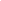 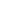 Symbole efektów uczenia się dla programu studiów Dyscyplina / dyscypliny, do których odnosi się przedmiot Nazwa przedmiotu 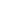 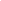 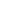 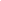 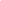 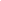 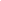 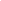 Symbole efektów uczenia się dla programu studiów Dyscyplina / dyscypliny, do których odnosi się przedmiot Contemporary Political Systems 20 20 3 K_W01; K_W03; K_U01; K_U02; K_K01; K_K02 stosunki międzynarodoweTreści programowe  Political systems of selected countries. Importance of historical, cultural and economic factors in shaping political institutions. Comparative analysis of different trajectories of political development of individual countries. Most important concepts and typologies in the field of system analysis. Democracies, undemocratic and post-colonial systems. Political systems of selected countries. Importance of historical, cultural and economic factors in shaping political institutions. Comparative analysis of different trajectories of political development of individual countries. Most important concepts and typologies in the field of system analysis. Democracies, undemocratic and post-colonial systems. Political systems of selected countries. Importance of historical, cultural and economic factors in shaping political institutions. Comparative analysis of different trajectories of political development of individual countries. Most important concepts and typologies in the field of system analysis. Democracies, undemocratic and post-colonial systems. Political systems of selected countries. Importance of historical, cultural and economic factors in shaping political institutions. Comparative analysis of different trajectories of political development of individual countries. Most important concepts and typologies in the field of system analysis. Democracies, undemocratic and post-colonial systems. Political systems of selected countries. Importance of historical, cultural and economic factors in shaping political institutions. Comparative analysis of different trajectories of political development of individual countries. Most important concepts and typologies in the field of system analysis. Democracies, undemocratic and post-colonial systems. Political systems of selected countries. Importance of historical, cultural and economic factors in shaping political institutions. Comparative analysis of different trajectories of political development of individual countries. Most important concepts and typologies in the field of system analysis. Democracies, undemocratic and post-colonial systems. Political systems of selected countries. Importance of historical, cultural and economic factors in shaping political institutions. Comparative analysis of different trajectories of political development of individual countries. Most important concepts and typologies in the field of system analysis. Democracies, undemocratic and post-colonial systems. Political systems of selected countries. Importance of historical, cultural and economic factors in shaping political institutions. Comparative analysis of different trajectories of political development of individual countries. Most important concepts and typologies in the field of system analysis. Democracies, undemocratic and post-colonial systems. Political systems of selected countries. Importance of historical, cultural and economic factors in shaping political institutions. Comparative analysis of different trajectories of political development of individual countries. Most important concepts and typologies in the field of system analysis. Democracies, undemocratic and post-colonial systems. Political systems of selected countries. Importance of historical, cultural and economic factors in shaping political institutions. Comparative analysis of different trajectories of political development of individual countries. Most important concepts and typologies in the field of system analysis. Democracies, undemocratic and post-colonial systems. Political systems of selected countries. Importance of historical, cultural and economic factors in shaping political institutions. Comparative analysis of different trajectories of political development of individual countries. Most important concepts and typologies in the field of system analysis. Democracies, undemocratic and post-colonial systems. Political systems of selected countries. Importance of historical, cultural and economic factors in shaping political institutions. Comparative analysis of different trajectories of political development of individual countries. Most important concepts and typologies in the field of system analysis. Democracies, undemocratic and post-colonial systems. Sposoby weryfikacji efektów uczenia się Test/Projekt/Prezentacja ustna Test/Projekt/Prezentacja ustna Test/Projekt/Prezentacja ustna Test/Projekt/Prezentacja ustna Test/Projekt/Prezentacja ustna Test/Projekt/Prezentacja ustna Test/Projekt/Prezentacja ustna Test/Projekt/Prezentacja ustna Test/Projekt/Prezentacja ustna Test/Projekt/Prezentacja ustna Test/Projekt/Prezentacja ustna Test/Projekt/Prezentacja ustna Economics 60 60 5 K_W01; K_W03; K_W07; K_U01; K_U02; K_K01; K_K02 ekonomia i finanse Treści programowe Basic topics in microeconomics and macroeconomics. Contemporary economic problems. Functioning of the market and its participants. The role of the state in the economy. The labour market. The problem of inequality, the financial system and international cooperation. Basic topics in microeconomics and macroeconomics. Contemporary economic problems. Functioning of the market and its participants. The role of the state in the economy. The labour market. The problem of inequality, the financial system and international cooperation. Basic topics in microeconomics and macroeconomics. Contemporary economic problems. Functioning of the market and its participants. The role of the state in the economy. The labour market. The problem of inequality, the financial system and international cooperation. Basic topics in microeconomics and macroeconomics. Contemporary economic problems. Functioning of the market and its participants. The role of the state in the economy. The labour market. The problem of inequality, the financial system and international cooperation. Basic topics in microeconomics and macroeconomics. Contemporary economic problems. Functioning of the market and its participants. The role of the state in the economy. The labour market. The problem of inequality, the financial system and international cooperation. Basic topics in microeconomics and macroeconomics. Contemporary economic problems. Functioning of the market and its participants. The role of the state in the economy. The labour market. The problem of inequality, the financial system and international cooperation. Basic topics in microeconomics and macroeconomics. Contemporary economic problems. Functioning of the market and its participants. The role of the state in the economy. The labour market. The problem of inequality, the financial system and international cooperation. Basic topics in microeconomics and macroeconomics. Contemporary economic problems. Functioning of the market and its participants. The role of the state in the economy. The labour market. The problem of inequality, the financial system and international cooperation. Basic topics in microeconomics and macroeconomics. Contemporary economic problems. Functioning of the market and its participants. The role of the state in the economy. The labour market. The problem of inequality, the financial system and international cooperation. Basic topics in microeconomics and macroeconomics. Contemporary economic problems. Functioning of the market and its participants. The role of the state in the economy. The labour market. The problem of inequality, the financial system and international cooperation. Basic topics in microeconomics and macroeconomics. Contemporary economic problems. Functioning of the market and its participants. The role of the state in the economy. The labour market. The problem of inequality, the financial system and international cooperation. Basic topics in microeconomics and macroeconomics. Contemporary economic problems. Functioning of the market and its participants. The role of the state in the economy. The labour market. The problem of inequality, the financial system and international cooperation. Sposoby weryfikacji efektów uczenia się Egzamin ustny/Egzamin pisemny Egzamin ustny/Egzamin pisemny Egzamin ustny/Egzamin pisemny Egzamin ustny/Egzamin pisemny Egzamin ustny/Egzamin pisemny Egzamin ustny/Egzamin pisemny Egzamin ustny/Egzamin pisemny Egzamin ustny/Egzamin pisemny Egzamin ustny/Egzamin pisemny Egzamin ustny/Egzamin pisemny Egzamin ustny/Egzamin pisemny Egzamin ustny/Egzamin pisemny Sociology of International Relations 20 20 4 K_W01; K_W05; K_W07; K_U01; K_U02; K_U04; K_K01; K_K03 stosunki międzynarodoweTreści programowe Sociological perspective in international relations (beyond state-centric optics; international processes seen from the perspective of states, as well as social structures). Most important thinkers and key tendencies in sociology relevant to international relations. Development of research sensitivity encouraging deeper reflection on the social complexity of international relations. Sociological perspective in international relations (beyond state-centric optics; international processes seen from the perspective of states, as well as social structures). Most important thinkers and key tendencies in sociology relevant to international relations. Development of research sensitivity encouraging deeper reflection on the social complexity of international relations. Sociological perspective in international relations (beyond state-centric optics; international processes seen from the perspective of states, as well as social structures). Most important thinkers and key tendencies in sociology relevant to international relations. Development of research sensitivity encouraging deeper reflection on the social complexity of international relations. Sociological perspective in international relations (beyond state-centric optics; international processes seen from the perspective of states, as well as social structures). Most important thinkers and key tendencies in sociology relevant to international relations. Development of research sensitivity encouraging deeper reflection on the social complexity of international relations. Sociological perspective in international relations (beyond state-centric optics; international processes seen from the perspective of states, as well as social structures). Most important thinkers and key tendencies in sociology relevant to international relations. Development of research sensitivity encouraging deeper reflection on the social complexity of international relations. Sociological perspective in international relations (beyond state-centric optics; international processes seen from the perspective of states, as well as social structures). Most important thinkers and key tendencies in sociology relevant to international relations. Development of research sensitivity encouraging deeper reflection on the social complexity of international relations. Sociological perspective in international relations (beyond state-centric optics; international processes seen from the perspective of states, as well as social structures). Most important thinkers and key tendencies in sociology relevant to international relations. Development of research sensitivity encouraging deeper reflection on the social complexity of international relations. Sociological perspective in international relations (beyond state-centric optics; international processes seen from the perspective of states, as well as social structures). Most important thinkers and key tendencies in sociology relevant to international relations. Development of research sensitivity encouraging deeper reflection on the social complexity of international relations. Sociological perspective in international relations (beyond state-centric optics; international processes seen from the perspective of states, as well as social structures). Most important thinkers and key tendencies in sociology relevant to international relations. Development of research sensitivity encouraging deeper reflection on the social complexity of international relations. Sociological perspective in international relations (beyond state-centric optics; international processes seen from the perspective of states, as well as social structures). Most important thinkers and key tendencies in sociology relevant to international relations. Development of research sensitivity encouraging deeper reflection on the social complexity of international relations. Sociological perspective in international relations (beyond state-centric optics; international processes seen from the perspective of states, as well as social structures). Most important thinkers and key tendencies in sociology relevant to international relations. Development of research sensitivity encouraging deeper reflection on the social complexity of international relations. Sociological perspective in international relations (beyond state-centric optics; international processes seen from the perspective of states, as well as social structures). Most important thinkers and key tendencies in sociology relevant to international relations. Development of research sensitivity encouraging deeper reflection on the social complexity of international relations. Sposoby weryfikacji efektów uczenia się Test/Projekt/Prezentacja Test/Projekt/Prezentacja Test/Projekt/Prezentacja Test/Projekt/Prezentacja Test/Projekt/Prezentacja Test/Projekt/Prezentacja Test/Projekt/Prezentacja Test/Projekt/Prezentacja Test/Projekt/Prezentacja Test/Projekt/Prezentacja Test/Projekt/Prezentacja Test/Projekt/Prezentacja Studies on State 20 20 4K_W01; K_W02; K_W03; K_U01; K_U02; K_K01; K_K02 stosunki międzynarodoweTreści programowe Introduction to the main themes and works from Western political thought. The concept of "justice", "human nature" and political action. Most renowned political thinkers and their ideas. Introduction to the main themes and works from Western political thought. The concept of "justice", "human nature" and political action. Most renowned political thinkers and their ideas. Introduction to the main themes and works from Western political thought. The concept of "justice", "human nature" and political action. Most renowned political thinkers and their ideas. Introduction to the main themes and works from Western political thought. The concept of "justice", "human nature" and political action. Most renowned political thinkers and their ideas. Introduction to the main themes and works from Western political thought. The concept of "justice", "human nature" and political action. Most renowned political thinkers and their ideas. Introduction to the main themes and works from Western political thought. The concept of "justice", "human nature" and political action. Most renowned political thinkers and their ideas. Introduction to the main themes and works from Western political thought. The concept of "justice", "human nature" and political action. Most renowned political thinkers and their ideas. Introduction to the main themes and works from Western political thought. The concept of "justice", "human nature" and political action. Most renowned political thinkers and their ideas. Introduction to the main themes and works from Western political thought. The concept of "justice", "human nature" and political action. Most renowned political thinkers and their ideas. Introduction to the main themes and works from Western political thought. The concept of "justice", "human nature" and political action. Most renowned political thinkers and their ideas. Introduction to the main themes and works from Western political thought. The concept of "justice", "human nature" and political action. Most renowned political thinkers and their ideas. Introduction to the main themes and works from Western political thought. The concept of "justice", "human nature" and political action. Most renowned political thinkers and their ideas. Sposoby weryfikacji efektów uczenia się Egzamin ustny/Egzamin pisemny Egzamin ustny/Egzamin pisemny Egzamin ustny/Egzamin pisemny Egzamin ustny/Egzamin pisemny Egzamin ustny/Egzamin pisemny Egzamin ustny/Egzamin pisemny Egzamin ustny/Egzamin pisemny Egzamin ustny/Egzamin pisemny Egzamin ustny/Egzamin pisemny Egzamin ustny/Egzamin pisemny Egzamin ustny/Egzamin pisemny Egzamin ustny/Egzamin pisemny Academic Writing  30 30 4 K_W07; K_U01; K_U05; K_K01; K_K03 stosunki międzynarodoweTreści programowe This course aims to provide knowledge and skills for effective writing of academic and non-academic texts. It prepares students for written examinations containing open-ended questions and for constructing shorter and longer essays, which overall provide foundations for a diploma seminar. Topics will include: Reading purposefully as part of writing. The logic of effective writing. Interpretation of the question. Planning. Writing for different courses. Revising the structure. Academic Genres. Constructing a research paper. Making an argument and persuading the reader. Accuracy in writing. Making good use of sources. Writing a literature review. Applying for a course, internship, or job. Avoiding plagiarism. This course aims to provide knowledge and skills for effective writing of academic and non-academic texts. It prepares students for written examinations containing open-ended questions and for constructing shorter and longer essays, which overall provide foundations for a diploma seminar. Topics will include: Reading purposefully as part of writing. The logic of effective writing. Interpretation of the question. Planning. Writing for different courses. Revising the structure. Academic Genres. Constructing a research paper. Making an argument and persuading the reader. Accuracy in writing. Making good use of sources. Writing a literature review. Applying for a course, internship, or job. Avoiding plagiarism. This course aims to provide knowledge and skills for effective writing of academic and non-academic texts. It prepares students for written examinations containing open-ended questions and for constructing shorter and longer essays, which overall provide foundations for a diploma seminar. Topics will include: Reading purposefully as part of writing. The logic of effective writing. Interpretation of the question. Planning. Writing for different courses. Revising the structure. Academic Genres. Constructing a research paper. Making an argument and persuading the reader. Accuracy in writing. Making good use of sources. Writing a literature review. Applying for a course, internship, or job. Avoiding plagiarism. This course aims to provide knowledge and skills for effective writing of academic and non-academic texts. It prepares students for written examinations containing open-ended questions and for constructing shorter and longer essays, which overall provide foundations for a diploma seminar. Topics will include: Reading purposefully as part of writing. The logic of effective writing. Interpretation of the question. Planning. Writing for different courses. Revising the structure. Academic Genres. Constructing a research paper. Making an argument and persuading the reader. Accuracy in writing. Making good use of sources. Writing a literature review. Applying for a course, internship, or job. Avoiding plagiarism. This course aims to provide knowledge and skills for effective writing of academic and non-academic texts. It prepares students for written examinations containing open-ended questions and for constructing shorter and longer essays, which overall provide foundations for a diploma seminar. Topics will include: Reading purposefully as part of writing. The logic of effective writing. Interpretation of the question. Planning. Writing for different courses. Revising the structure. Academic Genres. Constructing a research paper. Making an argument and persuading the reader. Accuracy in writing. Making good use of sources. Writing a literature review. Applying for a course, internship, or job. Avoiding plagiarism. This course aims to provide knowledge and skills for effective writing of academic and non-academic texts. It prepares students for written examinations containing open-ended questions and for constructing shorter and longer essays, which overall provide foundations for a diploma seminar. Topics will include: Reading purposefully as part of writing. The logic of effective writing. Interpretation of the question. Planning. Writing for different courses. Revising the structure. Academic Genres. Constructing a research paper. Making an argument and persuading the reader. Accuracy in writing. Making good use of sources. Writing a literature review. Applying for a course, internship, or job. Avoiding plagiarism. This course aims to provide knowledge and skills for effective writing of academic and non-academic texts. It prepares students for written examinations containing open-ended questions and for constructing shorter and longer essays, which overall provide foundations for a diploma seminar. Topics will include: Reading purposefully as part of writing. The logic of effective writing. Interpretation of the question. Planning. Writing for different courses. Revising the structure. Academic Genres. Constructing a research paper. Making an argument and persuading the reader. Accuracy in writing. Making good use of sources. Writing a literature review. Applying for a course, internship, or job. Avoiding plagiarism. This course aims to provide knowledge and skills for effective writing of academic and non-academic texts. It prepares students for written examinations containing open-ended questions and for constructing shorter and longer essays, which overall provide foundations for a diploma seminar. Topics will include: Reading purposefully as part of writing. The logic of effective writing. Interpretation of the question. Planning. Writing for different courses. Revising the structure. Academic Genres. Constructing a research paper. Making an argument and persuading the reader. Accuracy in writing. Making good use of sources. Writing a literature review. Applying for a course, internship, or job. Avoiding plagiarism. This course aims to provide knowledge and skills for effective writing of academic and non-academic texts. It prepares students for written examinations containing open-ended questions and for constructing shorter and longer essays, which overall provide foundations for a diploma seminar. Topics will include: Reading purposefully as part of writing. The logic of effective writing. Interpretation of the question. Planning. Writing for different courses. Revising the structure. Academic Genres. Constructing a research paper. Making an argument and persuading the reader. Accuracy in writing. Making good use of sources. Writing a literature review. Applying for a course, internship, or job. Avoiding plagiarism. This course aims to provide knowledge and skills for effective writing of academic and non-academic texts. It prepares students for written examinations containing open-ended questions and for constructing shorter and longer essays, which overall provide foundations for a diploma seminar. Topics will include: Reading purposefully as part of writing. The logic of effective writing. Interpretation of the question. Planning. Writing for different courses. Revising the structure. Academic Genres. Constructing a research paper. Making an argument and persuading the reader. Accuracy in writing. Making good use of sources. Writing a literature review. Applying for a course, internship, or job. Avoiding plagiarism. This course aims to provide knowledge and skills for effective writing of academic and non-academic texts. It prepares students for written examinations containing open-ended questions and for constructing shorter and longer essays, which overall provide foundations for a diploma seminar. Topics will include: Reading purposefully as part of writing. The logic of effective writing. Interpretation of the question. Planning. Writing for different courses. Revising the structure. Academic Genres. Constructing a research paper. Making an argument and persuading the reader. Accuracy in writing. Making good use of sources. Writing a literature review. Applying for a course, internship, or job. Avoiding plagiarism. This course aims to provide knowledge and skills for effective writing of academic and non-academic texts. It prepares students for written examinations containing open-ended questions and for constructing shorter and longer essays, which overall provide foundations for a diploma seminar. Topics will include: Reading purposefully as part of writing. The logic of effective writing. Interpretation of the question. Planning. Writing for different courses. Revising the structure. Academic Genres. Constructing a research paper. Making an argument and persuading the reader. Accuracy in writing. Making good use of sources. Writing a literature review. Applying for a course, internship, or job. Avoiding plagiarism. Sposoby weryfikacji efektów uczenia się Test/Projekt/Esej Test/Projekt/Esej Test/Projekt/Esej Test/Projekt/Esej Test/Projekt/Esej Test/Projekt/Esej Test/Projekt/Esej Test/Projekt/Esej Test/Projekt/Esej Test/Projekt/Esej Test/Projekt/Esej Test/Projekt/Esej Elective courses from the offer of the Faculty of Political Science and International Studies** min. 50 9 K_W01; K_W04; K_U01; K_K01 stosunki międzynarodowe/ nauki o bezpieczeństwie Treści programowe The courses broadens the knowledge of international relations but its content is relevant to the field of study. The courses broadens the knowledge of international relations but its content is relevant to the field of study. The courses broadens the knowledge of international relations but its content is relevant to the field of study. The courses broadens the knowledge of international relations but its content is relevant to the field of study. The courses broadens the knowledge of international relations but its content is relevant to the field of study. The courses broadens the knowledge of international relations but its content is relevant to the field of study. The courses broadens the knowledge of international relations but its content is relevant to the field of study. The courses broadens the knowledge of international relations but its content is relevant to the field of study. The courses broadens the knowledge of international relations but its content is relevant to the field of study. The courses broadens the knowledge of international relations but its content is relevant to the field of study. The courses broadens the knowledge of international relations but its content is relevant to the field of study. The courses broadens the knowledge of international relations but its content is relevant to the field of study. Sposoby weryfikacji efektów uczenia się As in the course syllabus. As in the course syllabus. As in the course syllabus. As in the course syllabus. As in the course syllabus. As in the course syllabus. As in the course syllabus. As in the course syllabus. As in the course syllabus. As in the course syllabus. As in the course syllabus. As in the course syllabus. Foreign language* lektorat 60 2 K_U03 Treści programowe The course leads to foreign language capacity at B1 level*. The course leads to foreign language capacity at B1 level*. The course leads to foreign language capacity at B1 level*. The course leads to foreign language capacity at B1 level*. The course leads to foreign language capacity at B1 level*. The course leads to foreign language capacity at B1 level*. The course leads to foreign language capacity at B1 level*. The course leads to foreign language capacity at B1 level*. The course leads to foreign language capacity at B1 level*. The course leads to foreign language capacity at B1 level*. The course leads to foreign language capacity at B1 level*. The course leads to foreign language capacity at B1 level*. Sposoby weryfikacji efektów uczenia się In accordance with the requirements of the responsible unit. In accordance with the requirements of the responsible unit. In accordance with the requirements of the responsible unit. In accordance with the requirements of the responsible unit. In accordance with the requirements of the responsible unit. In accordance with the requirements of the responsible unit. In accordance with the requirements of the responsible unit. In accordance with the requirements of the responsible unit. In accordance with the requirements of the responsible unit. In accordance with the requirements of the responsible unit. In accordance with the requirements of the responsible unit. In accordance with the requirements of the responsible unit. Physical Exercises**** 30 30 Treści programowe  The course allows students to care for their physical condition and to keep healthy. The course allows students to care for their physical condition and to keep healthy. The course allows students to care for their physical condition and to keep healthy. The course allows students to care for their physical condition and to keep healthy. The course allows students to care for their physical condition and to keep healthy. The course allows students to care for their physical condition and to keep healthy. The course allows students to care for their physical condition and to keep healthy. The course allows students to care for their physical condition and to keep healthy. The course allows students to care for their physical condition and to keep healthy. The course allows students to care for their physical condition and to keep healthy. The course allows students to care for their physical condition and to keep healthy. The course allows students to care for their physical condition and to keep healthy. Sposoby weryfikacji efektów uczenia się In accordance with the requirements of the responsible unit. In accordance with the requirements of the responsible unit. In accordance with the requirements of the responsible unit. In accordance with the requirements of the responsible unit. In accordance with the requirements of the responsible unit. In accordance with the requirements of the responsible unit. In accordance with the requirements of the responsible unit. In accordance with the requirements of the responsible unit. In accordance with the requirements of the responsible unit. In accordance with the requirements of the responsible unit. In accordance with the requirements of the responsible unit. In accordance with the requirements of the responsible unit. Nazwa przedmiotu Forma zajęć – liczba godzin Forma zajęć – liczba godzin Forma zajęć – liczba godzin Forma zajęć – liczba godzin Forma zajęć – liczba godzin Forma zajęć – liczba godzin Forma zajęć – liczba godzin Forma zajęć – liczba godzin 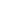 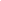 Symbole efektów uczenia się dla programu studiów Dyscyplina / dyscypliny, do których odnosi się przedmiot Nazwa przedmiotu 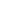 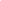 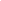 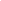 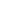 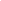 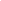 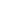 Symbole efektów uczenia się dla programu studiów Dyscyplina / dyscypliny, do których odnosi się przedmiot International Cultural Relations 30 30 5 K_W01; K_W03; K_W05; K_U01; K_U02; K_U04; K_K01; K_K03 stosunki międzynarodoweTreści programowe  Understanding of cultural aspects of international relations. Intersection of culture with international relations. Concepts of culture and processes of cultural dissemination and institutionalisation. Development of international cultural organisations. Activities of UNESCO in the field of culture. Concept of cultural rights, cultural property and cultural heritage. Challenges concerning cultural diversity and globalisation. Regulatory measures adopted by international organisations. Issues of cultural policies, cultural diplomacy and art trade. Understanding of cultural aspects of international relations. Intersection of culture with international relations. Concepts of culture and processes of cultural dissemination and institutionalisation. Development of international cultural organisations. Activities of UNESCO in the field of culture. Concept of cultural rights, cultural property and cultural heritage. Challenges concerning cultural diversity and globalisation. Regulatory measures adopted by international organisations. Issues of cultural policies, cultural diplomacy and art trade. Understanding of cultural aspects of international relations. Intersection of culture with international relations. Concepts of culture and processes of cultural dissemination and institutionalisation. Development of international cultural organisations. Activities of UNESCO in the field of culture. Concept of cultural rights, cultural property and cultural heritage. Challenges concerning cultural diversity and globalisation. Regulatory measures adopted by international organisations. Issues of cultural policies, cultural diplomacy and art trade. Understanding of cultural aspects of international relations. Intersection of culture with international relations. Concepts of culture and processes of cultural dissemination and institutionalisation. Development of international cultural organisations. Activities of UNESCO in the field of culture. Concept of cultural rights, cultural property and cultural heritage. Challenges concerning cultural diversity and globalisation. Regulatory measures adopted by international organisations. Issues of cultural policies, cultural diplomacy and art trade. Understanding of cultural aspects of international relations. Intersection of culture with international relations. Concepts of culture and processes of cultural dissemination and institutionalisation. Development of international cultural organisations. Activities of UNESCO in the field of culture. Concept of cultural rights, cultural property and cultural heritage. Challenges concerning cultural diversity and globalisation. Regulatory measures adopted by international organisations. Issues of cultural policies, cultural diplomacy and art trade. Understanding of cultural aspects of international relations. Intersection of culture with international relations. Concepts of culture and processes of cultural dissemination and institutionalisation. Development of international cultural organisations. Activities of UNESCO in the field of culture. Concept of cultural rights, cultural property and cultural heritage. Challenges concerning cultural diversity and globalisation. Regulatory measures adopted by international organisations. Issues of cultural policies, cultural diplomacy and art trade. Understanding of cultural aspects of international relations. Intersection of culture with international relations. Concepts of culture and processes of cultural dissemination and institutionalisation. Development of international cultural organisations. Activities of UNESCO in the field of culture. Concept of cultural rights, cultural property and cultural heritage. Challenges concerning cultural diversity and globalisation. Regulatory measures adopted by international organisations. Issues of cultural policies, cultural diplomacy and art trade. Understanding of cultural aspects of international relations. Intersection of culture with international relations. Concepts of culture and processes of cultural dissemination and institutionalisation. Development of international cultural organisations. Activities of UNESCO in the field of culture. Concept of cultural rights, cultural property and cultural heritage. Challenges concerning cultural diversity and globalisation. Regulatory measures adopted by international organisations. Issues of cultural policies, cultural diplomacy and art trade. Understanding of cultural aspects of international relations. Intersection of culture with international relations. Concepts of culture and processes of cultural dissemination and institutionalisation. Development of international cultural organisations. Activities of UNESCO in the field of culture. Concept of cultural rights, cultural property and cultural heritage. Challenges concerning cultural diversity and globalisation. Regulatory measures adopted by international organisations. Issues of cultural policies, cultural diplomacy and art trade. Understanding of cultural aspects of international relations. Intersection of culture with international relations. Concepts of culture and processes of cultural dissemination and institutionalisation. Development of international cultural organisations. Activities of UNESCO in the field of culture. Concept of cultural rights, cultural property and cultural heritage. Challenges concerning cultural diversity and globalisation. Regulatory measures adopted by international organisations. Issues of cultural policies, cultural diplomacy and art trade. Understanding of cultural aspects of international relations. Intersection of culture with international relations. Concepts of culture and processes of cultural dissemination and institutionalisation. Development of international cultural organisations. Activities of UNESCO in the field of culture. Concept of cultural rights, cultural property and cultural heritage. Challenges concerning cultural diversity and globalisation. Regulatory measures adopted by international organisations. Issues of cultural policies, cultural diplomacy and art trade. Understanding of cultural aspects of international relations. Intersection of culture with international relations. Concepts of culture and processes of cultural dissemination and institutionalisation. Development of international cultural organisations. Activities of UNESCO in the field of culture. Concept of cultural rights, cultural property and cultural heritage. Challenges concerning cultural diversity and globalisation. Regulatory measures adopted by international organisations. Issues of cultural policies, cultural diplomacy and art trade. Sposoby weryfikacji efektów uczenia się Test/Projekt/Prezentacja Test/Projekt/Prezentacja Test/Projekt/Prezentacja Test/Projekt/Prezentacja Test/Projekt/Prezentacja Test/Projekt/Prezentacja Test/Projekt/Prezentacja Test/Projekt/Prezentacja Test/Projekt/Prezentacja Test/Projekt/Prezentacja Test/Projekt/Prezentacja Test/Projekt/Prezentacja Public International Law 30 30 60 6 K_W01; K_W02; K_W03; K_W05; K_W07; K_U01; K_U02; K_K01; K_K03 stosunki międzynarodoweTreści programowe Public International Law as legal system that regulates the life if the International Community. Understanding the specificity of public international law. Identifying standards of how international law regulates the most important aspects of international relations. Assessing events in the international arena in terms of their compliance or non-compliance with applicable international law. Reading and understanding the sources of international law. Public International Law as legal system that regulates the life if the International Community. Understanding the specificity of public international law. Identifying standards of how international law regulates the most important aspects of international relations. Assessing events in the international arena in terms of their compliance or non-compliance with applicable international law. Reading and understanding the sources of international law. Public International Law as legal system that regulates the life if the International Community. Understanding the specificity of public international law. Identifying standards of how international law regulates the most important aspects of international relations. Assessing events in the international arena in terms of their compliance or non-compliance with applicable international law. Reading and understanding the sources of international law. Public International Law as legal system that regulates the life if the International Community. Understanding the specificity of public international law. Identifying standards of how international law regulates the most important aspects of international relations. Assessing events in the international arena in terms of their compliance or non-compliance with applicable international law. Reading and understanding the sources of international law. Public International Law as legal system that regulates the life if the International Community. Understanding the specificity of public international law. Identifying standards of how international law regulates the most important aspects of international relations. Assessing events in the international arena in terms of their compliance or non-compliance with applicable international law. Reading and understanding the sources of international law. Public International Law as legal system that regulates the life if the International Community. Understanding the specificity of public international law. Identifying standards of how international law regulates the most important aspects of international relations. Assessing events in the international arena in terms of their compliance or non-compliance with applicable international law. Reading and understanding the sources of international law. Public International Law as legal system that regulates the life if the International Community. Understanding the specificity of public international law. Identifying standards of how international law regulates the most important aspects of international relations. Assessing events in the international arena in terms of their compliance or non-compliance with applicable international law. Reading and understanding the sources of international law. Public International Law as legal system that regulates the life if the International Community. Understanding the specificity of public international law. Identifying standards of how international law regulates the most important aspects of international relations. Assessing events in the international arena in terms of their compliance or non-compliance with applicable international law. Reading and understanding the sources of international law. Public International Law as legal system that regulates the life if the International Community. Understanding the specificity of public international law. Identifying standards of how international law regulates the most important aspects of international relations. Assessing events in the international arena in terms of their compliance or non-compliance with applicable international law. Reading and understanding the sources of international law. Public International Law as legal system that regulates the life if the International Community. Understanding the specificity of public international law. Identifying standards of how international law regulates the most important aspects of international relations. Assessing events in the international arena in terms of their compliance or non-compliance with applicable international law. Reading and understanding the sources of international law. Public International Law as legal system that regulates the life if the International Community. Understanding the specificity of public international law. Identifying standards of how international law regulates the most important aspects of international relations. Assessing events in the international arena in terms of their compliance or non-compliance with applicable international law. Reading and understanding the sources of international law. Public International Law as legal system that regulates the life if the International Community. Understanding the specificity of public international law. Identifying standards of how international law regulates the most important aspects of international relations. Assessing events in the international arena in terms of their compliance or non-compliance with applicable international law. Reading and understanding the sources of international law. Sposoby weryfikacji efektów uczenia się Egzamin ustny/Egzamin pisemny/Prezentacja Egzamin ustny/Egzamin pisemny/Prezentacja Egzamin ustny/Egzamin pisemny/Prezentacja Egzamin ustny/Egzamin pisemny/Prezentacja Egzamin ustny/Egzamin pisemny/Prezentacja Egzamin ustny/Egzamin pisemny/Prezentacja Egzamin ustny/Egzamin pisemny/Prezentacja Egzamin ustny/Egzamin pisemny/Prezentacja Egzamin ustny/Egzamin pisemny/Prezentacja Egzamin ustny/Egzamin pisemny/Prezentacja Egzamin ustny/Egzamin pisemny/Prezentacja Egzamin ustny/Egzamin pisemny/Prezentacja Demography in International Relations 15 15 3 K_W01; K_W02; K_W05; K_U01; K_U02; K_U04; K_K01; K_K02 stosunki międzynarodoweTreści programowe Demography in the context of international relations. Main demographic theories and analytical. World population – structure and trends of changes. Main demographic phenomena and processes and their impact on international relations. Study of demographic profile of chosen countries. International and domestic population policies. Demography in the context of international relations. Main demographic theories and analytical. World population – structure and trends of changes. Main demographic phenomena and processes and their impact on international relations. Study of demographic profile of chosen countries. International and domestic population policies. Demography in the context of international relations. Main demographic theories and analytical. World population – structure and trends of changes. Main demographic phenomena and processes and their impact on international relations. Study of demographic profile of chosen countries. International and domestic population policies. Demography in the context of international relations. Main demographic theories and analytical. World population – structure and trends of changes. Main demographic phenomena and processes and their impact on international relations. Study of demographic profile of chosen countries. International and domestic population policies. Demography in the context of international relations. Main demographic theories and analytical. World population – structure and trends of changes. Main demographic phenomena and processes and their impact on international relations. Study of demographic profile of chosen countries. International and domestic population policies. Demography in the context of international relations. Main demographic theories and analytical. World population – structure and trends of changes. Main demographic phenomena and processes and their impact on international relations. Study of demographic profile of chosen countries. International and domestic population policies. Demography in the context of international relations. Main demographic theories and analytical. World population – structure and trends of changes. Main demographic phenomena and processes and their impact on international relations. Study of demographic profile of chosen countries. International and domestic population policies. Demography in the context of international relations. Main demographic theories and analytical. World population – structure and trends of changes. Main demographic phenomena and processes and their impact on international relations. Study of demographic profile of chosen countries. International and domestic population policies. Demography in the context of international relations. Main demographic theories and analytical. World population – structure and trends of changes. Main demographic phenomena and processes and their impact on international relations. Study of demographic profile of chosen countries. International and domestic population policies. Demography in the context of international relations. Main demographic theories and analytical. World population – structure and trends of changes. Main demographic phenomena and processes and their impact on international relations. Study of demographic profile of chosen countries. International and domestic population policies. Demography in the context of international relations. Main demographic theories and analytical. World population – structure and trends of changes. Main demographic phenomena and processes and their impact on international relations. Study of demographic profile of chosen countries. International and domestic population policies. Demography in the context of international relations. Main demographic theories and analytical. World population – structure and trends of changes. Main demographic phenomena and processes and their impact on international relations. Study of demographic profile of chosen countries. International and domestic population policies. Sposoby weryfikacji efektów uczenia się Test/Projekt/Prezentacja Test/Projekt/Prezentacja Test/Projekt/Prezentacja Test/Projekt/Prezentacja Test/Projekt/Prezentacja Test/Projekt/Prezentacja Test/Projekt/Prezentacja Test/Projekt/Prezentacja Test/Projekt/Prezentacja Test/Projekt/Prezentacja Test/Projekt/Prezentacja Test/Projekt/Prezentacja Comparative Socio- Economic Systems 20 20 4 K_W01; K_W03; K_W05; K_U01; K_U02; K_U04; K_K03 stosunki międzynarodoweTreści programowe Introduction to the theory of economic systems. State and Economy - historical overview. Market efficiency and market failure. Interventionism and liberalism. Bi-dimensional classification of economic system. Different types of capitalist system. Social market economy and welfare state. Economic transformation in post-soviet countries. Socio-economic systems of selected developed countries (e.g. U.S., Sweden, Germany, Australia). Socio-economic systems of selected developing countries (e.g. China, India, Brazil). Introduction to the theory of economic systems. State and Economy - historical overview. Market efficiency and market failure. Interventionism and liberalism. Bi-dimensional classification of economic system. Different types of capitalist system. Social market economy and welfare state. Economic transformation in post-soviet countries. Socio-economic systems of selected developed countries (e.g. U.S., Sweden, Germany, Australia). Socio-economic systems of selected developing countries (e.g. China, India, Brazil). Introduction to the theory of economic systems. State and Economy - historical overview. Market efficiency and market failure. Interventionism and liberalism. Bi-dimensional classification of economic system. Different types of capitalist system. Social market economy and welfare state. Economic transformation in post-soviet countries. Socio-economic systems of selected developed countries (e.g. U.S., Sweden, Germany, Australia). Socio-economic systems of selected developing countries (e.g. China, India, Brazil). Introduction to the theory of economic systems. State and Economy - historical overview. Market efficiency and market failure. Interventionism and liberalism. Bi-dimensional classification of economic system. Different types of capitalist system. Social market economy and welfare state. Economic transformation in post-soviet countries. Socio-economic systems of selected developed countries (e.g. U.S., Sweden, Germany, Australia). Socio-economic systems of selected developing countries (e.g. China, India, Brazil). Introduction to the theory of economic systems. State and Economy - historical overview. Market efficiency and market failure. Interventionism and liberalism. Bi-dimensional classification of economic system. Different types of capitalist system. Social market economy and welfare state. Economic transformation in post-soviet countries. Socio-economic systems of selected developed countries (e.g. U.S., Sweden, Germany, Australia). Socio-economic systems of selected developing countries (e.g. China, India, Brazil). Introduction to the theory of economic systems. State and Economy - historical overview. Market efficiency and market failure. Interventionism and liberalism. Bi-dimensional classification of economic system. Different types of capitalist system. Social market economy and welfare state. Economic transformation in post-soviet countries. Socio-economic systems of selected developed countries (e.g. U.S., Sweden, Germany, Australia). Socio-economic systems of selected developing countries (e.g. China, India, Brazil). Introduction to the theory of economic systems. State and Economy - historical overview. Market efficiency and market failure. Interventionism and liberalism. Bi-dimensional classification of economic system. Different types of capitalist system. Social market economy and welfare state. Economic transformation in post-soviet countries. Socio-economic systems of selected developed countries (e.g. U.S., Sweden, Germany, Australia). Socio-economic systems of selected developing countries (e.g. China, India, Brazil). Introduction to the theory of economic systems. State and Economy - historical overview. Market efficiency and market failure. Interventionism and liberalism. Bi-dimensional classification of economic system. Different types of capitalist system. Social market economy and welfare state. Economic transformation in post-soviet countries. Socio-economic systems of selected developed countries (e.g. U.S., Sweden, Germany, Australia). Socio-economic systems of selected developing countries (e.g. China, India, Brazil). Introduction to the theory of economic systems. State and Economy - historical overview. Market efficiency and market failure. Interventionism and liberalism. Bi-dimensional classification of economic system. Different types of capitalist system. Social market economy and welfare state. Economic transformation in post-soviet countries. Socio-economic systems of selected developed countries (e.g. U.S., Sweden, Germany, Australia). Socio-economic systems of selected developing countries (e.g. China, India, Brazil). Introduction to the theory of economic systems. State and Economy - historical overview. Market efficiency and market failure. Interventionism and liberalism. Bi-dimensional classification of economic system. Different types of capitalist system. Social market economy and welfare state. Economic transformation in post-soviet countries. Socio-economic systems of selected developed countries (e.g. U.S., Sweden, Germany, Australia). Socio-economic systems of selected developing countries (e.g. China, India, Brazil). Introduction to the theory of economic systems. State and Economy - historical overview. Market efficiency and market failure. Interventionism and liberalism. Bi-dimensional classification of economic system. Different types of capitalist system. Social market economy and welfare state. Economic transformation in post-soviet countries. Socio-economic systems of selected developed countries (e.g. U.S., Sweden, Germany, Australia). Socio-economic systems of selected developing countries (e.g. China, India, Brazil). Introduction to the theory of economic systems. State and Economy - historical overview. Market efficiency and market failure. Interventionism and liberalism. Bi-dimensional classification of economic system. Different types of capitalist system. Social market economy and welfare state. Economic transformation in post-soviet countries. Socio-economic systems of selected developed countries (e.g. U.S., Sweden, Germany, Australia). Socio-economic systems of selected developing countries (e.g. China, India, Brazil). Sposoby weryfikacji efektów uczenia się Test/Projeskt/Prezentacja Test/Projeskt/Prezentacja Test/Projeskt/Prezentacja Test/Projeskt/Prezentacja Test/Projeskt/Prezentacja Test/Projeskt/Prezentacja Test/Projeskt/Prezentacja Test/Projeskt/Prezentacja Test/Projeskt/Prezentacja Test/Projeskt/Prezentacja Test/Projeskt/Prezentacja Test/Projeskt/Prezentacja International Economic Relations 30 30 5 K_W01; K_W06; K_W07; K_U01; K_K01; K_K02 stosunki międzynarodoweTreści programowe Basic concepts of the field of international economic relations. International trade, finance, investment and development. Theory and practice of international economic relations. Challenges of coordination of international economic policies of states. Basic concepts of the field of international economic relations. International trade, finance, investment and development. Theory and practice of international economic relations. Challenges of coordination of international economic policies of states. Basic concepts of the field of international economic relations. International trade, finance, investment and development. Theory and practice of international economic relations. Challenges of coordination of international economic policies of states. Basic concepts of the field of international economic relations. International trade, finance, investment and development. Theory and practice of international economic relations. Challenges of coordination of international economic policies of states. Basic concepts of the field of international economic relations. International trade, finance, investment and development. Theory and practice of international economic relations. Challenges of coordination of international economic policies of states. Basic concepts of the field of international economic relations. International trade, finance, investment and development. Theory and practice of international economic relations. Challenges of coordination of international economic policies of states. Basic concepts of the field of international economic relations. International trade, finance, investment and development. Theory and practice of international economic relations. Challenges of coordination of international economic policies of states. Basic concepts of the field of international economic relations. International trade, finance, investment and development. Theory and practice of international economic relations. Challenges of coordination of international economic policies of states. Basic concepts of the field of international economic relations. International trade, finance, investment and development. Theory and practice of international economic relations. Challenges of coordination of international economic policies of states. Basic concepts of the field of international economic relations. International trade, finance, investment and development. Theory and practice of international economic relations. Challenges of coordination of international economic policies of states. Basic concepts of the field of international economic relations. International trade, finance, investment and development. Theory and practice of international economic relations. Challenges of coordination of international economic policies of states. Basic concepts of the field of international economic relations. International trade, finance, investment and development. Theory and practice of international economic relations. Challenges of coordination of international economic policies of states. Sposoby weryfikacji efektów uczenia się Egzamin ustny/Egzamin pisemny Egzamin ustny/Egzamin pisemny Egzamin ustny/Egzamin pisemny Egzamin ustny/Egzamin pisemny Egzamin ustny/Egzamin pisemny Egzamin ustny/Egzamin pisemny Egzamin ustny/Egzamin pisemny Egzamin ustny/Egzamin pisemny Egzamin ustny/Egzamin pisemny Egzamin ustny/Egzamin pisemny Egzamin ustny/Egzamin pisemny Egzamin ustny/Egzamin pisemny General elective course*** min. 30 5 Treści programowe As in the syllabus of the courses elected by students. Student broadens his/her knowledge with content outside the field of study. As in the syllabus of the courses elected by students. Student broadens his/her knowledge with content outside the field of study. As in the syllabus of the courses elected by students. Student broadens his/her knowledge with content outside the field of study. As in the syllabus of the courses elected by students. Student broadens his/her knowledge with content outside the field of study. As in the syllabus of the courses elected by students. Student broadens his/her knowledge with content outside the field of study. As in the syllabus of the courses elected by students. Student broadens his/her knowledge with content outside the field of study. As in the syllabus of the courses elected by students. Student broadens his/her knowledge with content outside the field of study. As in the syllabus of the courses elected by students. Student broadens his/her knowledge with content outside the field of study. As in the syllabus of the courses elected by students. Student broadens his/her knowledge with content outside the field of study. As in the syllabus of the courses elected by students. Student broadens his/her knowledge with content outside the field of study. As in the syllabus of the courses elected by students. Student broadens his/her knowledge with content outside the field of study. As in the syllabus of the courses elected by students. Student broadens his/her knowledge with content outside the field of study. Sposoby weryfikacji efektów uczenia się As in the course syllabus. As in the course syllabus. As in the course syllabus. As in the course syllabus. As in the course syllabus. As in the course syllabus. As in the course syllabus. As in the course syllabus. As in the course syllabus. As in the course syllabus. As in the course syllabus. As in the course syllabus. Foreign language* lektorat 60 2 K_U03 Treści programowe The course leads to foreign language capacity at B1 level*. The course leads to foreign language capacity at B1 level*. The course leads to foreign language capacity at B1 level*. The course leads to foreign language capacity at B1 level*. The course leads to foreign language capacity at B1 level*. The course leads to foreign language capacity at B1 level*. The course leads to foreign language capacity at B1 level*. The course leads to foreign language capacity at B1 level*. The course leads to foreign language capacity at B1 level*. The course leads to foreign language capacity at B1 level*. The course leads to foreign language capacity at B1 level*. The course leads to foreign language capacity at B1 level*. Sposoby weryfikacji efektów uczenia się In accordance with the requirements of the responsible unit. In accordance with the requirements of the responsible unit. In accordance with the requirements of the responsible unit. In accordance with the requirements of the responsible unit. In accordance with the requirements of the responsible unit. In accordance with the requirements of the responsible unit. In accordance with the requirements of the responsible unit. In accordance with the requirements of the responsible unit. In accordance with the requirements of the responsible unit. In accordance with the requirements of the responsible unit. In accordance with the requirements of the responsible unit. In accordance with the requirements of the responsible unit. Physical Exercises**** 30 30 Treści programowe  The course allows students to care for their physical condition and to keep healthy. The course allows students to care for their physical condition and to keep healthy. The course allows students to care for their physical condition and to keep healthy. The course allows students to care for their physical condition and to keep healthy. The course allows students to care for their physical condition and to keep healthy. The course allows students to care for their physical condition and to keep healthy. The course allows students to care for their physical condition and to keep healthy. The course allows students to care for their physical condition and to keep healthy. The course allows students to care for their physical condition and to keep healthy. The course allows students to care for their physical condition and to keep healthy. The course allows students to care for their physical condition and to keep healthy. The course allows students to care for their physical condition and to keep healthy. Sposoby weryfikacji efektów uczenia się In accordance with the requirements of the responsible unit. In accordance with the requirements of the responsible unit. In accordance with the requirements of the responsible unit. In accordance with the requirements of the responsible unit. In accordance with the requirements of the responsible unit. In accordance with the requirements of the responsible unit. In accordance with the requirements of the responsible unit. In accordance with the requirements of the responsible unit. In accordance with the requirements of the responsible unit. In accordance with the requirements of the responsible unit. In accordance with the requirements of the responsible unit. In accordance with the requirements of the responsible unit. Nazwa przedmiotu Forma zajęć – liczba godzin Forma zajęć – liczba godzin Forma zajęć – liczba godzin Forma zajęć – liczba godzin Forma zajęć – liczba godzin Forma zajęć – liczba godzin Forma zajęć – liczba godzin Forma zajęć – liczba godzin 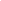 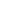 Symbole efektów uczenia się dla programu studiów Dyscyplina / dyscypliny, do których odnosi się przedmiot Nazwa przedmiotu 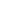 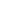 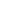 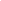 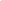 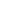 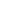 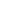 Symbole efektów uczenia się dla programu studiów Dyscyplina / dyscypliny, do których odnosi się przedmiot International Military Relations 30 30 5 K_W01; K_W03; K_W04; K_U01; K_U02; K_U04; K_U02; K_K01; K_K02 nauki  o bezpieczeństwie Treści programowe  Armed forces - main roles, missions, tasks. Armed forces - military organisation, structures, services. Civil, democratic control over military forces. Civil - military relations. Alliances, coalitions. Multinational armed forces. Crises, military conflicts, wars. Peacekeeping operations, military operations other than war. Armed forces in XXI century: transformation, "Revolution in the Military Affairs". Armed forces - main roles, missions, tasks. Armed forces - military organisation, structures, services. Civil, democratic control over military forces. Civil - military relations. Alliances, coalitions. Multinational armed forces. Crises, military conflicts, wars. Peacekeeping operations, military operations other than war. Armed forces in XXI century: transformation, "Revolution in the Military Affairs". Armed forces - main roles, missions, tasks. Armed forces - military organisation, structures, services. Civil, democratic control over military forces. Civil - military relations. Alliances, coalitions. Multinational armed forces. Crises, military conflicts, wars. Peacekeeping operations, military operations other than war. Armed forces in XXI century: transformation, "Revolution in the Military Affairs". Armed forces - main roles, missions, tasks. Armed forces - military organisation, structures, services. Civil, democratic control over military forces. Civil - military relations. Alliances, coalitions. Multinational armed forces. Crises, military conflicts, wars. Peacekeeping operations, military operations other than war. Armed forces in XXI century: transformation, "Revolution in the Military Affairs". Armed forces - main roles, missions, tasks. Armed forces - military organisation, structures, services. Civil, democratic control over military forces. Civil - military relations. Alliances, coalitions. Multinational armed forces. Crises, military conflicts, wars. Peacekeeping operations, military operations other than war. Armed forces in XXI century: transformation, "Revolution in the Military Affairs". Armed forces - main roles, missions, tasks. Armed forces - military organisation, structures, services. Civil, democratic control over military forces. Civil - military relations. Alliances, coalitions. Multinational armed forces. Crises, military conflicts, wars. Peacekeeping operations, military operations other than war. Armed forces in XXI century: transformation, "Revolution in the Military Affairs". Armed forces - main roles, missions, tasks. Armed forces - military organisation, structures, services. Civil, democratic control over military forces. Civil - military relations. Alliances, coalitions. Multinational armed forces. Crises, military conflicts, wars. Peacekeeping operations, military operations other than war. Armed forces in XXI century: transformation, "Revolution in the Military Affairs". Armed forces - main roles, missions, tasks. Armed forces - military organisation, structures, services. Civil, democratic control over military forces. Civil - military relations. Alliances, coalitions. Multinational armed forces. Crises, military conflicts, wars. Peacekeeping operations, military operations other than war. Armed forces in XXI century: transformation, "Revolution in the Military Affairs". Armed forces - main roles, missions, tasks. Armed forces - military organisation, structures, services. Civil, democratic control over military forces. Civil - military relations. Alliances, coalitions. Multinational armed forces. Crises, military conflicts, wars. Peacekeeping operations, military operations other than war. Armed forces in XXI century: transformation, "Revolution in the Military Affairs". Armed forces - main roles, missions, tasks. Armed forces - military organisation, structures, services. Civil, democratic control over military forces. Civil - military relations. Alliances, coalitions. Multinational armed forces. Crises, military conflicts, wars. Peacekeeping operations, military operations other than war. Armed forces in XXI century: transformation, "Revolution in the Military Affairs". Armed forces - main roles, missions, tasks. Armed forces - military organisation, structures, services. Civil, democratic control over military forces. Civil - military relations. Alliances, coalitions. Multinational armed forces. Crises, military conflicts, wars. Peacekeeping operations, military operations other than war. Armed forces in XXI century: transformation, "Revolution in the Military Affairs". Armed forces - main roles, missions, tasks. Armed forces - military organisation, structures, services. Civil, democratic control over military forces. Civil - military relations. Alliances, coalitions. Multinational armed forces. Crises, military conflicts, wars. Peacekeeping operations, military operations other than war. Armed forces in XXI century: transformation, "Revolution in the Military Affairs". Sposoby weryfikacji efektów uczenia się Test/Projekt/Prezentacja Test/Projekt/Prezentacja Test/Projekt/Prezentacja Test/Projekt/Prezentacja Test/Projekt/Prezentacja Test/Projekt/Prezentacja Test/Projekt/Prezentacja Test/Projekt/Prezentacja Test/Projekt/Prezentacja Test/Projekt/Prezentacja Test/Projekt/Prezentacja Test/Projekt/Prezentacja International Organizations 30 30 5 K_W01; K_W02; K_W05; K_U01; K_U02; K_U03; K_U04; K_K01; K_K03 stosunki międzynarodoweTreści programowe Definition of international organizations (IOs) (governmental and non-governmental). Intergovernmental organizations as actors in international relations. IOs in international relations theory. International personality of IOs. Roles and functions of IOs. IOs’ statutes. Institutional structures of IOs. Membership in IOs. Financing of IOs. NGOs – roles, functions, structures and significance. Case studies. Definition of international organizations (IOs) (governmental and non-governmental). Intergovernmental organizations as actors in international relations. IOs in international relations theory. International personality of IOs. Roles and functions of IOs. IOs’ statutes. Institutional structures of IOs. Membership in IOs. Financing of IOs. NGOs – roles, functions, structures and significance. Case studies. Definition of international organizations (IOs) (governmental and non-governmental). Intergovernmental organizations as actors in international relations. IOs in international relations theory. International personality of IOs. Roles and functions of IOs. IOs’ statutes. Institutional structures of IOs. Membership in IOs. Financing of IOs. NGOs – roles, functions, structures and significance. Case studies. Definition of international organizations (IOs) (governmental and non-governmental). Intergovernmental organizations as actors in international relations. IOs in international relations theory. International personality of IOs. Roles and functions of IOs. IOs’ statutes. Institutional structures of IOs. Membership in IOs. Financing of IOs. NGOs – roles, functions, structures and significance. Case studies. Definition of international organizations (IOs) (governmental and non-governmental). Intergovernmental organizations as actors in international relations. IOs in international relations theory. International personality of IOs. Roles and functions of IOs. IOs’ statutes. Institutional structures of IOs. Membership in IOs. Financing of IOs. NGOs – roles, functions, structures and significance. Case studies. Definition of international organizations (IOs) (governmental and non-governmental). Intergovernmental organizations as actors in international relations. IOs in international relations theory. International personality of IOs. Roles and functions of IOs. IOs’ statutes. Institutional structures of IOs. Membership in IOs. Financing of IOs. NGOs – roles, functions, structures and significance. Case studies. Definition of international organizations (IOs) (governmental and non-governmental). Intergovernmental organizations as actors in international relations. IOs in international relations theory. International personality of IOs. Roles and functions of IOs. IOs’ statutes. Institutional structures of IOs. Membership in IOs. Financing of IOs. NGOs – roles, functions, structures and significance. Case studies. Definition of international organizations (IOs) (governmental and non-governmental). Intergovernmental organizations as actors in international relations. IOs in international relations theory. International personality of IOs. Roles and functions of IOs. IOs’ statutes. Institutional structures of IOs. Membership in IOs. Financing of IOs. NGOs – roles, functions, structures and significance. Case studies. Definition of international organizations (IOs) (governmental and non-governmental). Intergovernmental organizations as actors in international relations. IOs in international relations theory. International personality of IOs. Roles and functions of IOs. IOs’ statutes. Institutional structures of IOs. Membership in IOs. Financing of IOs. NGOs – roles, functions, structures and significance. Case studies. Definition of international organizations (IOs) (governmental and non-governmental). Intergovernmental organizations as actors in international relations. IOs in international relations theory. International personality of IOs. Roles and functions of IOs. IOs’ statutes. Institutional structures of IOs. Membership in IOs. Financing of IOs. NGOs – roles, functions, structures and significance. Case studies. Definition of international organizations (IOs) (governmental and non-governmental). Intergovernmental organizations as actors in international relations. IOs in international relations theory. International personality of IOs. Roles and functions of IOs. IOs’ statutes. Institutional structures of IOs. Membership in IOs. Financing of IOs. NGOs – roles, functions, structures and significance. Case studies. Definition of international organizations (IOs) (governmental and non-governmental). Intergovernmental organizations as actors in international relations. IOs in international relations theory. International personality of IOs. Roles and functions of IOs. IOs’ statutes. Institutional structures of IOs. Membership in IOs. Financing of IOs. NGOs – roles, functions, structures and significance. Case studies. Sposoby weryfikacji efektów uczenia się Egzamin ustny/Egzamin pisemny Egzamin ustny/Egzamin pisemny Egzamin ustny/Egzamin pisemny Egzamin ustny/Egzamin pisemny Egzamin ustny/Egzamin pisemny Egzamin ustny/Egzamin pisemny Egzamin ustny/Egzamin pisemny Egzamin ustny/Egzamin pisemny Egzamin ustny/Egzamin pisemny Egzamin ustny/Egzamin pisemny Egzamin ustny/Egzamin pisemny Egzamin ustny/Egzamin pisemny International Political Relations 30 30 5 K_W01; K_W02; K_W03; K_U01; K_K03 stosunki międzynarodoweTreści programowe Introduction to International Political Relations (IPR). Actors of IPR. How to study IPR: approaches to IPR. Foreign policy. Diplomacy as an instrument of foreign policy, Public diplomacy and "soft power" in IR. International regimes. Globalization and regionalization in IPR. IR in Europe and the post-Soviet area. The Middle East in IR. South and Southeast Asia in IR. The Far East in IR. IPR in the Western hemisphere. Africa in IR. Analysis of current problems in International Political Relations. Introduction to International Political Relations (IPR). Actors of IPR. How to study IPR: approaches to IPR. Foreign policy. Diplomacy as an instrument of foreign policy, Public diplomacy and "soft power" in IR. International regimes. Globalization and regionalization in IPR. IR in Europe and the post-Soviet area. The Middle East in IR. South and Southeast Asia in IR. The Far East in IR. IPR in the Western hemisphere. Africa in IR. Analysis of current problems in International Political Relations. Introduction to International Political Relations (IPR). Actors of IPR. How to study IPR: approaches to IPR. Foreign policy. Diplomacy as an instrument of foreign policy, Public diplomacy and "soft power" in IR. International regimes. Globalization and regionalization in IPR. IR in Europe and the post-Soviet area. The Middle East in IR. South and Southeast Asia in IR. The Far East in IR. IPR in the Western hemisphere. Africa in IR. Analysis of current problems in International Political Relations. Introduction to International Political Relations (IPR). Actors of IPR. How to study IPR: approaches to IPR. Foreign policy. Diplomacy as an instrument of foreign policy, Public diplomacy and "soft power" in IR. International regimes. Globalization and regionalization in IPR. IR in Europe and the post-Soviet area. The Middle East in IR. South and Southeast Asia in IR. The Far East in IR. IPR in the Western hemisphere. Africa in IR. Analysis of current problems in International Political Relations. Introduction to International Political Relations (IPR). Actors of IPR. How to study IPR: approaches to IPR. Foreign policy. Diplomacy as an instrument of foreign policy, Public diplomacy and "soft power" in IR. International regimes. Globalization and regionalization in IPR. IR in Europe and the post-Soviet area. The Middle East in IR. South and Southeast Asia in IR. The Far East in IR. IPR in the Western hemisphere. Africa in IR. Analysis of current problems in International Political Relations. Introduction to International Political Relations (IPR). Actors of IPR. How to study IPR: approaches to IPR. Foreign policy. Diplomacy as an instrument of foreign policy, Public diplomacy and "soft power" in IR. International regimes. Globalization and regionalization in IPR. IR in Europe and the post-Soviet area. The Middle East in IR. South and Southeast Asia in IR. The Far East in IR. IPR in the Western hemisphere. Africa in IR. Analysis of current problems in International Political Relations. Introduction to International Political Relations (IPR). Actors of IPR. How to study IPR: approaches to IPR. Foreign policy. Diplomacy as an instrument of foreign policy, Public diplomacy and "soft power" in IR. International regimes. Globalization and regionalization in IPR. IR in Europe and the post-Soviet area. The Middle East in IR. South and Southeast Asia in IR. The Far East in IR. IPR in the Western hemisphere. Africa in IR. Analysis of current problems in International Political Relations. Introduction to International Political Relations (IPR). Actors of IPR. How to study IPR: approaches to IPR. Foreign policy. Diplomacy as an instrument of foreign policy, Public diplomacy and "soft power" in IR. International regimes. Globalization and regionalization in IPR. IR in Europe and the post-Soviet area. The Middle East in IR. South and Southeast Asia in IR. The Far East in IR. IPR in the Western hemisphere. Africa in IR. Analysis of current problems in International Political Relations. Introduction to International Political Relations (IPR). Actors of IPR. How to study IPR: approaches to IPR. Foreign policy. Diplomacy as an instrument of foreign policy, Public diplomacy and "soft power" in IR. International regimes. Globalization and regionalization in IPR. IR in Europe and the post-Soviet area. The Middle East in IR. South and Southeast Asia in IR. The Far East in IR. IPR in the Western hemisphere. Africa in IR. Analysis of current problems in International Political Relations. Introduction to International Political Relations (IPR). Actors of IPR. How to study IPR: approaches to IPR. Foreign policy. Diplomacy as an instrument of foreign policy, Public diplomacy and "soft power" in IR. International regimes. Globalization and regionalization in IPR. IR in Europe and the post-Soviet area. The Middle East in IR. South and Southeast Asia in IR. The Far East in IR. IPR in the Western hemisphere. Africa in IR. Analysis of current problems in International Political Relations. Introduction to International Political Relations (IPR). Actors of IPR. How to study IPR: approaches to IPR. Foreign policy. Diplomacy as an instrument of foreign policy, Public diplomacy and "soft power" in IR. International regimes. Globalization and regionalization in IPR. IR in Europe and the post-Soviet area. The Middle East in IR. South and Southeast Asia in IR. The Far East in IR. IPR in the Western hemisphere. Africa in IR. Analysis of current problems in International Political Relations. Introduction to International Political Relations (IPR). Actors of IPR. How to study IPR: approaches to IPR. Foreign policy. Diplomacy as an instrument of foreign policy, Public diplomacy and "soft power" in IR. International regimes. Globalization and regionalization in IPR. IR in Europe and the post-Soviet area. The Middle East in IR. South and Southeast Asia in IR. The Far East in IR. IPR in the Western hemisphere. Africa in IR. Analysis of current problems in International Political Relations. Sposoby weryfikacji efektów uczenia się Egzamin ustny/Egzamin pisemny Egzamin ustny/Egzamin pisemny Egzamin ustny/Egzamin pisemny Egzamin ustny/Egzamin pisemny Egzamin ustny/Egzamin pisemny Egzamin ustny/Egzamin pisemny Egzamin ustny/Egzamin pisemny Egzamin ustny/Egzamin pisemny Egzamin ustny/Egzamin pisemny Egzamin ustny/Egzamin pisemny Egzamin ustny/Egzamin pisemny Egzamin ustny/Egzamin pisemny International Protection of Human Rights  30 30 5 K_W01; K_W03K_W05; K_W06; K_U01; K_U02; K_U04; K_K01; K_K02 stosunki międzynarodoweTreści programowe Historical Development of International Protection of Human Rights. Human Rights in the United Nations System. Human Rights Protection in the Council of Europe. OSCE Human Dimension,. European Union and Human Rights. Extra-European Systems. Protection of National and Ethnic Minorities. Genocide and Massive Violations of Human Rights. Concept ‘Responsibility to Protect’. Non-Governmental Actors of Human Rights. International Humanitarian Law. Human Rights in International Policy. New Ideas and Challenges for Human Rights. Historical Development of International Protection of Human Rights. Human Rights in the United Nations System. Human Rights Protection in the Council of Europe. OSCE Human Dimension,. European Union and Human Rights. Extra-European Systems. Protection of National and Ethnic Minorities. Genocide and Massive Violations of Human Rights. Concept ‘Responsibility to Protect’. Non-Governmental Actors of Human Rights. International Humanitarian Law. Human Rights in International Policy. New Ideas and Challenges for Human Rights. Historical Development of International Protection of Human Rights. Human Rights in the United Nations System. Human Rights Protection in the Council of Europe. OSCE Human Dimension,. European Union and Human Rights. Extra-European Systems. Protection of National and Ethnic Minorities. Genocide and Massive Violations of Human Rights. Concept ‘Responsibility to Protect’. Non-Governmental Actors of Human Rights. International Humanitarian Law. Human Rights in International Policy. New Ideas and Challenges for Human Rights. Historical Development of International Protection of Human Rights. Human Rights in the United Nations System. Human Rights Protection in the Council of Europe. OSCE Human Dimension,. European Union and Human Rights. Extra-European Systems. Protection of National and Ethnic Minorities. Genocide and Massive Violations of Human Rights. Concept ‘Responsibility to Protect’. Non-Governmental Actors of Human Rights. International Humanitarian Law. Human Rights in International Policy. New Ideas and Challenges for Human Rights. Historical Development of International Protection of Human Rights. Human Rights in the United Nations System. Human Rights Protection in the Council of Europe. OSCE Human Dimension,. European Union and Human Rights. Extra-European Systems. Protection of National and Ethnic Minorities. Genocide and Massive Violations of Human Rights. Concept ‘Responsibility to Protect’. Non-Governmental Actors of Human Rights. International Humanitarian Law. Human Rights in International Policy. New Ideas and Challenges for Human Rights. Historical Development of International Protection of Human Rights. Human Rights in the United Nations System. Human Rights Protection in the Council of Europe. OSCE Human Dimension,. European Union and Human Rights. Extra-European Systems. Protection of National and Ethnic Minorities. Genocide and Massive Violations of Human Rights. Concept ‘Responsibility to Protect’. Non-Governmental Actors of Human Rights. International Humanitarian Law. Human Rights in International Policy. New Ideas and Challenges for Human Rights. Historical Development of International Protection of Human Rights. Human Rights in the United Nations System. Human Rights Protection in the Council of Europe. OSCE Human Dimension,. European Union and Human Rights. Extra-European Systems. Protection of National and Ethnic Minorities. Genocide and Massive Violations of Human Rights. Concept ‘Responsibility to Protect’. Non-Governmental Actors of Human Rights. International Humanitarian Law. Human Rights in International Policy. New Ideas and Challenges for Human Rights. Historical Development of International Protection of Human Rights. Human Rights in the United Nations System. Human Rights Protection in the Council of Europe. OSCE Human Dimension,. European Union and Human Rights. Extra-European Systems. Protection of National and Ethnic Minorities. Genocide and Massive Violations of Human Rights. Concept ‘Responsibility to Protect’. Non-Governmental Actors of Human Rights. International Humanitarian Law. Human Rights in International Policy. New Ideas and Challenges for Human Rights. Historical Development of International Protection of Human Rights. Human Rights in the United Nations System. Human Rights Protection in the Council of Europe. OSCE Human Dimension,. European Union and Human Rights. Extra-European Systems. Protection of National and Ethnic Minorities. Genocide and Massive Violations of Human Rights. Concept ‘Responsibility to Protect’. Non-Governmental Actors of Human Rights. International Humanitarian Law. Human Rights in International Policy. New Ideas and Challenges for Human Rights. Historical Development of International Protection of Human Rights. Human Rights in the United Nations System. Human Rights Protection in the Council of Europe. OSCE Human Dimension,. European Union and Human Rights. Extra-European Systems. Protection of National and Ethnic Minorities. Genocide and Massive Violations of Human Rights. Concept ‘Responsibility to Protect’. Non-Governmental Actors of Human Rights. International Humanitarian Law. Human Rights in International Policy. New Ideas and Challenges for Human Rights. Historical Development of International Protection of Human Rights. Human Rights in the United Nations System. Human Rights Protection in the Council of Europe. OSCE Human Dimension,. European Union and Human Rights. Extra-European Systems. Protection of National and Ethnic Minorities. Genocide and Massive Violations of Human Rights. Concept ‘Responsibility to Protect’. Non-Governmental Actors of Human Rights. International Humanitarian Law. Human Rights in International Policy. New Ideas and Challenges for Human Rights. Historical Development of International Protection of Human Rights. Human Rights in the United Nations System. Human Rights Protection in the Council of Europe. OSCE Human Dimension,. European Union and Human Rights. Extra-European Systems. Protection of National and Ethnic Minorities. Genocide and Massive Violations of Human Rights. Concept ‘Responsibility to Protect’. Non-Governmental Actors of Human Rights. International Humanitarian Law. Human Rights in International Policy. New Ideas and Challenges for Human Rights. Sposoby weryfikacji efektów uczenia się Egzamin ustny/Egzamin pisemny Egzamin ustny/Egzamin pisemny Egzamin ustny/Egzamin pisemny Egzamin ustny/Egzamin pisemny Egzamin ustny/Egzamin pisemny Egzamin ustny/Egzamin pisemny Egzamin ustny/Egzamin pisemny Egzamin ustny/Egzamin pisemny Egzamin ustny/Egzamin pisemny Egzamin ustny/Egzamin pisemny Egzamin ustny/Egzamin pisemny Egzamin ustny/Egzamin pisemny Introduction to Research Design 15 15 2 K_W02; K_W07; K_U01; K_U04; K_K01; K_K03 stosunki międzynarodoweTreści programowe Understanding research process and design in IR. Choosing and defining research problem. Literature review. Selecting and formulating research question(s) and hypothesis/es. Application of IR theories in research. Analysis of examples of correct and incorrect research design. Mock research design preparation. Understanding research process and design in IR. Choosing and defining research problem. Literature review. Selecting and formulating research question(s) and hypothesis/es. Application of IR theories in research. Analysis of examples of correct and incorrect research design. Mock research design preparation. Understanding research process and design in IR. Choosing and defining research problem. Literature review. Selecting and formulating research question(s) and hypothesis/es. Application of IR theories in research. Analysis of examples of correct and incorrect research design. Mock research design preparation. Understanding research process and design in IR. Choosing and defining research problem. Literature review. Selecting and formulating research question(s) and hypothesis/es. Application of IR theories in research. Analysis of examples of correct and incorrect research design. Mock research design preparation. Understanding research process and design in IR. Choosing and defining research problem. Literature review. Selecting and formulating research question(s) and hypothesis/es. Application of IR theories in research. Analysis of examples of correct and incorrect research design. Mock research design preparation. Understanding research process and design in IR. Choosing and defining research problem. Literature review. Selecting and formulating research question(s) and hypothesis/es. Application of IR theories in research. Analysis of examples of correct and incorrect research design. Mock research design preparation. Understanding research process and design in IR. Choosing and defining research problem. Literature review. Selecting and formulating research question(s) and hypothesis/es. Application of IR theories in research. Analysis of examples of correct and incorrect research design. Mock research design preparation. Understanding research process and design in IR. Choosing and defining research problem. Literature review. Selecting and formulating research question(s) and hypothesis/es. Application of IR theories in research. Analysis of examples of correct and incorrect research design. Mock research design preparation. Understanding research process and design in IR. Choosing and defining research problem. Literature review. Selecting and formulating research question(s) and hypothesis/es. Application of IR theories in research. Analysis of examples of correct and incorrect research design. Mock research design preparation. Understanding research process and design in IR. Choosing and defining research problem. Literature review. Selecting and formulating research question(s) and hypothesis/es. Application of IR theories in research. Analysis of examples of correct and incorrect research design. Mock research design preparation. Understanding research process and design in IR. Choosing and defining research problem. Literature review. Selecting and formulating research question(s) and hypothesis/es. Application of IR theories in research. Analysis of examples of correct and incorrect research design. Mock research design preparation. Understanding research process and design in IR. Choosing and defining research problem. Literature review. Selecting and formulating research question(s) and hypothesis/es. Application of IR theories in research. Analysis of examples of correct and incorrect research design. Mock research design preparation. Sposoby weryfikacji efektów uczenia się Projekt Projekt Projekt Projekt Projekt Projekt Projekt Projekt Projekt Projekt Projekt Projekt General elective course*** min. 40 6 Treści programowe As in the syllabus of the courses elected by students. Student broadens his/her knowledge with content outside the field of study. As in the syllabus of the courses elected by students. Student broadens his/her knowledge with content outside the field of study. As in the syllabus of the courses elected by students. Student broadens his/her knowledge with content outside the field of study. As in the syllabus of the courses elected by students. Student broadens his/her knowledge with content outside the field of study. As in the syllabus of the courses elected by students. Student broadens his/her knowledge with content outside the field of study. As in the syllabus of the courses elected by students. Student broadens his/her knowledge with content outside the field of study. As in the syllabus of the courses elected by students. Student broadens his/her knowledge with content outside the field of study. As in the syllabus of the courses elected by students. Student broadens his/her knowledge with content outside the field of study. As in the syllabus of the courses elected by students. Student broadens his/her knowledge with content outside the field of study. As in the syllabus of the courses elected by students. Student broadens his/her knowledge with content outside the field of study. As in the syllabus of the courses elected by students. Student broadens his/her knowledge with content outside the field of study. As in the syllabus of the courses elected by students. Student broadens his/her knowledge with content outside the field of study. Sposoby weryfikacji efektów uczenia się As in the course syllabus. As in the course syllabus. As in the course syllabus. As in the course syllabus. As in the course syllabus. As in the course syllabus. As in the course syllabus. As in the course syllabus. As in the course syllabus. As in the course syllabus. As in the course syllabus. As in the course syllabus. Foreign language* lektorat 60 2 K_U03 Treści programowe The course leads to foreign language capacity at B1 level*. The course leads to foreign language capacity at B1 level*. The course leads to foreign language capacity at B1 level*. The course leads to foreign language capacity at B1 level*. The course leads to foreign language capacity at B1 level*. The course leads to foreign language capacity at B1 level*. The course leads to foreign language capacity at B1 level*. The course leads to foreign language capacity at B1 level*. The course leads to foreign language capacity at B1 level*. The course leads to foreign language capacity at B1 level*. The course leads to foreign language capacity at B1 level*. The course leads to foreign language capacity at B1 level*. Sposoby weryfikacji efektów uczenia się In accordance with the requirements of the responsible unit. In accordance with the requirements of the responsible unit. In accordance with the requirements of the responsible unit. In accordance with the requirements of the responsible unit. In accordance with the requirements of the responsible unit. In accordance with the requirements of the responsible unit. In accordance with the requirements of the responsible unit. In accordance with the requirements of the responsible unit. In accordance with the requirements of the responsible unit. In accordance with the requirements of the responsible unit. In accordance with the requirements of the responsible unit. In accordance with the requirements of the responsible unit. Nazwa przedmiotu Forma zajęć – liczba godzin Forma zajęć – liczba godzin Forma zajęć – liczba godzin Forma zajęć – liczba godzin Forma zajęć – liczba godzin Forma zajęć – liczba godzin Forma zajęć – liczba godzin Forma zajęć – liczba godzin 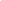 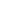 Symbole efektów uczenia się dla programu studiów Dyscyplina / dyscypliny, do których odnosi się przedmiot Nazwa przedmiotu 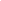 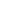 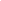 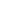 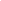 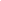 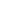 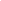 Symbole efektów uczenia się dla programu studiów Dyscyplina / dyscypliny, do których odnosi się przedmiot International Protection of Intellectual Property 20 20 4 K_W01; K_W02; K_W07; K_U01; K_K01; K_K03 stosunki międzynarodoweTreści programowe  Intellectual property as an instrument of power and exchange in international relations. International standards of legal form of protection. Structures and activities of WIPO and WTO. States, NGOs and enterprises in international protection of intellectual property. Intellectual property as an instrument of power and exchange in international relations. International standards of legal form of protection. Structures and activities of WIPO and WTO. States, NGOs and enterprises in international protection of intellectual property. Intellectual property as an instrument of power and exchange in international relations. International standards of legal form of protection. Structures and activities of WIPO and WTO. States, NGOs and enterprises in international protection of intellectual property. Intellectual property as an instrument of power and exchange in international relations. International standards of legal form of protection. Structures and activities of WIPO and WTO. States, NGOs and enterprises in international protection of intellectual property. Intellectual property as an instrument of power and exchange in international relations. International standards of legal form of protection. Structures and activities of WIPO and WTO. States, NGOs and enterprises in international protection of intellectual property. Intellectual property as an instrument of power and exchange in international relations. International standards of legal form of protection. Structures and activities of WIPO and WTO. States, NGOs and enterprises in international protection of intellectual property. Intellectual property as an instrument of power and exchange in international relations. International standards of legal form of protection. Structures and activities of WIPO and WTO. States, NGOs and enterprises in international protection of intellectual property. Intellectual property as an instrument of power and exchange in international relations. International standards of legal form of protection. Structures and activities of WIPO and WTO. States, NGOs and enterprises in international protection of intellectual property. Intellectual property as an instrument of power and exchange in international relations. International standards of legal form of protection. Structures and activities of WIPO and WTO. States, NGOs and enterprises in international protection of intellectual property. Intellectual property as an instrument of power and exchange in international relations. International standards of legal form of protection. Structures and activities of WIPO and WTO. States, NGOs and enterprises in international protection of intellectual property. Intellectual property as an instrument of power and exchange in international relations. International standards of legal form of protection. Structures and activities of WIPO and WTO. States, NGOs and enterprises in international protection of intellectual property. Intellectual property as an instrument of power and exchange in international relations. International standards of legal form of protection. Structures and activities of WIPO and WTO. States, NGOs and enterprises in international protection of intellectual property. Sposoby weryfikacji efektów uczenia się Test/Projekt/Prezentacja Test/Projekt/Prezentacja Test/Projekt/Prezentacja Test/Projekt/Prezentacja Test/Projekt/Prezentacja Test/Projekt/Prezentacja Test/Projekt/Prezentacja Test/Projekt/Prezentacja Test/Projekt/Prezentacja Test/Projekt/Prezentacja Test/Projekt/Prezentacja Test/Projekt/Prezentacja International Negotiations 30 30 4 K_W01; K_W02; K_W07; K_U01; K_U02; K_U04; K_U05; K_K01; K_K03 stosunki międzynarodoweTreści programowe Basic concepts of international negotiations. Phases of the negotiation process. Diplomatic negotiation and role of mediation in international negotiations. Strategies and styles of negotiation. Cross-cultural negotiation and negotiation styles of selected cultures. Power in international negotiations. Communication in international negotiation - verbal and non-verbal communication; intercultural communication dynamics; persuasive communication. Basic concepts of international negotiations. Phases of the negotiation process. Diplomatic negotiation and role of mediation in international negotiations. Strategies and styles of negotiation. Cross-cultural negotiation and negotiation styles of selected cultures. Power in international negotiations. Communication in international negotiation - verbal and non-verbal communication; intercultural communication dynamics; persuasive communication. Basic concepts of international negotiations. Phases of the negotiation process. Diplomatic negotiation and role of mediation in international negotiations. Strategies and styles of negotiation. Cross-cultural negotiation and negotiation styles of selected cultures. Power in international negotiations. Communication in international negotiation - verbal and non-verbal communication; intercultural communication dynamics; persuasive communication. Basic concepts of international negotiations. Phases of the negotiation process. Diplomatic negotiation and role of mediation in international negotiations. Strategies and styles of negotiation. Cross-cultural negotiation and negotiation styles of selected cultures. Power in international negotiations. Communication in international negotiation - verbal and non-verbal communication; intercultural communication dynamics; persuasive communication. Basic concepts of international negotiations. Phases of the negotiation process. Diplomatic negotiation and role of mediation in international negotiations. Strategies and styles of negotiation. Cross-cultural negotiation and negotiation styles of selected cultures. Power in international negotiations. Communication in international negotiation - verbal and non-verbal communication; intercultural communication dynamics; persuasive communication. Basic concepts of international negotiations. Phases of the negotiation process. Diplomatic negotiation and role of mediation in international negotiations. Strategies and styles of negotiation. Cross-cultural negotiation and negotiation styles of selected cultures. Power in international negotiations. Communication in international negotiation - verbal and non-verbal communication; intercultural communication dynamics; persuasive communication. Basic concepts of international negotiations. Phases of the negotiation process. Diplomatic negotiation and role of mediation in international negotiations. Strategies and styles of negotiation. Cross-cultural negotiation and negotiation styles of selected cultures. Power in international negotiations. Communication in international negotiation - verbal and non-verbal communication; intercultural communication dynamics; persuasive communication. Basic concepts of international negotiations. Phases of the negotiation process. Diplomatic negotiation and role of mediation in international negotiations. Strategies and styles of negotiation. Cross-cultural negotiation and negotiation styles of selected cultures. Power in international negotiations. Communication in international negotiation - verbal and non-verbal communication; intercultural communication dynamics; persuasive communication. Basic concepts of international negotiations. Phases of the negotiation process. Diplomatic negotiation and role of mediation in international negotiations. Strategies and styles of negotiation. Cross-cultural negotiation and negotiation styles of selected cultures. Power in international negotiations. Communication in international negotiation - verbal and non-verbal communication; intercultural communication dynamics; persuasive communication. Basic concepts of international negotiations. Phases of the negotiation process. Diplomatic negotiation and role of mediation in international negotiations. Strategies and styles of negotiation. Cross-cultural negotiation and negotiation styles of selected cultures. Power in international negotiations. Communication in international negotiation - verbal and non-verbal communication; intercultural communication dynamics; persuasive communication. Basic concepts of international negotiations. Phases of the negotiation process. Diplomatic negotiation and role of mediation in international negotiations. Strategies and styles of negotiation. Cross-cultural negotiation and negotiation styles of selected cultures. Power in international negotiations. Communication in international negotiation - verbal and non-verbal communication; intercultural communication dynamics; persuasive communication. Basic concepts of international negotiations. Phases of the negotiation process. Diplomatic negotiation and role of mediation in international negotiations. Strategies and styles of negotiation. Cross-cultural negotiation and negotiation styles of selected cultures. Power in international negotiations. Communication in international negotiation - verbal and non-verbal communication; intercultural communication dynamics; persuasive communication. Sposoby weryfikacji efektów uczenia się Test/Projekt/Prezentacja Test/Projekt/Prezentacja Test/Projekt/Prezentacja Test/Projekt/Prezentacja Test/Projekt/Prezentacja Test/Projekt/Prezentacja Test/Projekt/Prezentacja Test/Projekt/Prezentacja Test/Projekt/Prezentacja Test/Projekt/Prezentacja Test/Projekt/Prezentacja Test/Projekt/Prezentacja International Financial System 30 30 4 K_W01; K_W03; K_W06; K_U01; K_U02; K_K01; K_K02 stosunki międzynarodoweTreści programowe Definition of financial system, components of financial system Classification of financial markets. Gold standard. Bretton Woods system. Global financial governance & contemporary financial system. Ad hoc monetary system. Challenges to the system & prospects of reform of international financial institutions. International currencies & foreign exchange market. Financial crises. Political economy of sovereign debt. Definition of financial system, components of financial system Classification of financial markets. Gold standard. Bretton Woods system. Global financial governance & contemporary financial system. Ad hoc monetary system. Challenges to the system & prospects of reform of international financial institutions. International currencies & foreign exchange market. Financial crises. Political economy of sovereign debt. Definition of financial system, components of financial system Classification of financial markets. Gold standard. Bretton Woods system. Global financial governance & contemporary financial system. Ad hoc monetary system. Challenges to the system & prospects of reform of international financial institutions. International currencies & foreign exchange market. Financial crises. Political economy of sovereign debt. Definition of financial system, components of financial system Classification of financial markets. Gold standard. Bretton Woods system. Global financial governance & contemporary financial system. Ad hoc monetary system. Challenges to the system & prospects of reform of international financial institutions. International currencies & foreign exchange market. Financial crises. Political economy of sovereign debt. Definition of financial system, components of financial system Classification of financial markets. Gold standard. Bretton Woods system. Global financial governance & contemporary financial system. Ad hoc monetary system. Challenges to the system & prospects of reform of international financial institutions. International currencies & foreign exchange market. Financial crises. Political economy of sovereign debt. Definition of financial system, components of financial system Classification of financial markets. Gold standard. Bretton Woods system. Global financial governance & contemporary financial system. Ad hoc monetary system. Challenges to the system & prospects of reform of international financial institutions. International currencies & foreign exchange market. Financial crises. Political economy of sovereign debt. Definition of financial system, components of financial system Classification of financial markets. Gold standard. Bretton Woods system. Global financial governance & contemporary financial system. Ad hoc monetary system. Challenges to the system & prospects of reform of international financial institutions. International currencies & foreign exchange market. Financial crises. Political economy of sovereign debt. Definition of financial system, components of financial system Classification of financial markets. Gold standard. Bretton Woods system. Global financial governance & contemporary financial system. Ad hoc monetary system. Challenges to the system & prospects of reform of international financial institutions. International currencies & foreign exchange market. Financial crises. Political economy of sovereign debt. Definition of financial system, components of financial system Classification of financial markets. Gold standard. Bretton Woods system. Global financial governance & contemporary financial system. Ad hoc monetary system. Challenges to the system & prospects of reform of international financial institutions. International currencies & foreign exchange market. Financial crises. Political economy of sovereign debt. Definition of financial system, components of financial system Classification of financial markets. Gold standard. Bretton Woods system. Global financial governance & contemporary financial system. Ad hoc monetary system. Challenges to the system & prospects of reform of international financial institutions. International currencies & foreign exchange market. Financial crises. Political economy of sovereign debt. Definition of financial system, components of financial system Classification of financial markets. Gold standard. Bretton Woods system. Global financial governance & contemporary financial system. Ad hoc monetary system. Challenges to the system & prospects of reform of international financial institutions. International currencies & foreign exchange market. Financial crises. Political economy of sovereign debt. Definition of financial system, components of financial system Classification of financial markets. Gold standard. Bretton Woods system. Global financial governance & contemporary financial system. Ad hoc monetary system. Challenges to the system & prospects of reform of international financial institutions. International currencies & foreign exchange market. Financial crises. Political economy of sovereign debt. Sposoby weryfikacji efektów uczenia się Egzamin ustny/Egzamin pisemny Egzamin ustny/Egzamin pisemny Egzamin ustny/Egzamin pisemny Egzamin ustny/Egzamin pisemny Egzamin ustny/Egzamin pisemny Egzamin ustny/Egzamin pisemny Egzamin ustny/Egzamin pisemny Egzamin ustny/Egzamin pisemny Egzamin ustny/Egzamin pisemny Egzamin ustny/Egzamin pisemny Egzamin ustny/Egzamin pisemny Egzamin ustny/Egzamin pisemny Theory of International Relations 30 30 4 K_W01; K_W02; K_U01; K_K01; K_K02 stosunki międzynarodoweTreści programowe Presentation and evaluation of the main theories belonging to the main trends of reflection in international relations. Realism. Liberalism. Neo-Marxism. Constructivism. Presentation and evaluation of the main theories belonging to the main trends of reflection in international relations. Realism. Liberalism. Neo-Marxism. Constructivism. Presentation and evaluation of the main theories belonging to the main trends of reflection in international relations. Realism. Liberalism. Neo-Marxism. Constructivism. Presentation and evaluation of the main theories belonging to the main trends of reflection in international relations. Realism. Liberalism. Neo-Marxism. Constructivism. Presentation and evaluation of the main theories belonging to the main trends of reflection in international relations. Realism. Liberalism. Neo-Marxism. Constructivism. Presentation and evaluation of the main theories belonging to the main trends of reflection in international relations. Realism. Liberalism. Neo-Marxism. Constructivism. Presentation and evaluation of the main theories belonging to the main trends of reflection in international relations. Realism. Liberalism. Neo-Marxism. Constructivism. Presentation and evaluation of the main theories belonging to the main trends of reflection in international relations. Realism. Liberalism. Neo-Marxism. Constructivism. Presentation and evaluation of the main theories belonging to the main trends of reflection in international relations. Realism. Liberalism. Neo-Marxism. Constructivism. Presentation and evaluation of the main theories belonging to the main trends of reflection in international relations. Realism. Liberalism. Neo-Marxism. Constructivism. Presentation and evaluation of the main theories belonging to the main trends of reflection in international relations. Realism. Liberalism. Neo-Marxism. Constructivism. Presentation and evaluation of the main theories belonging to the main trends of reflection in international relations. Realism. Liberalism. Neo-Marxism. Constructivism. Sposoby weryfikacji efektów uczenia się Egzamin ustny/Egzamin pisemny Egzamin ustny/Egzamin pisemny Egzamin ustny/Egzamin pisemny Egzamin ustny/Egzamin pisemny Egzamin ustny/Egzamin pisemny Egzamin ustny/Egzamin pisemny Egzamin ustny/Egzamin pisemny Egzamin ustny/Egzamin pisemny Egzamin ustny/Egzamin pisemny Egzamin ustny/Egzamin pisemny Egzamin ustny/Egzamin pisemny Egzamin ustny/Egzamin pisemny Foreign language exam B1 level* 2 K_U03 Treści programowe The exam verifies student’s capacity in foreign language at B1 level*. The exam verifies student’s capacity in foreign language at B1 level*. The exam verifies student’s capacity in foreign language at B1 level*. The exam verifies student’s capacity in foreign language at B1 level*. The exam verifies student’s capacity in foreign language at B1 level*. The exam verifies student’s capacity in foreign language at B1 level*. The exam verifies student’s capacity in foreign language at B1 level*. The exam verifies student’s capacity in foreign language at B1 level*. The exam verifies student’s capacity in foreign language at B1 level*. The exam verifies student’s capacity in foreign language at B1 level*. The exam verifies student’s capacity in foreign language at B1 level*. The exam verifies student’s capacity in foreign language at B1 level*. Sposoby weryfikacji efektów uczenia się Egzamin ustny/Egzamin pisemny Egzamin ustny/Egzamin pisemny Egzamin ustny/Egzamin pisemny Egzamin ustny/Egzamin pisemny Egzamin ustny/Egzamin pisemny Egzamin ustny/Egzamin pisemny Egzamin ustny/Egzamin pisemny Egzamin ustny/Egzamin pisemny Egzamin ustny/Egzamin pisemny Egzamin ustny/Egzamin pisemny Egzamin ustny/Egzamin pisemny Egzamin ustny/Egzamin pisemny International Relations in the Asia-Pacific Region 20 20 3 K_W03; K_W05; K_W06; K_U01; K_U02; K_U04 K_K01; K_K02 stosunki międzynarodoweTreści programowe Complexity of international relations in the Asia Pacific. History of the region of Asia pacific. Understanding great power politics in the region. States of the region and their roles and influence both on the region and on particular actors. Significance of the region in international relations today. Complexity of international relations in the Asia Pacific. History of the region of Asia pacific. Understanding great power politics in the region. States of the region and their roles and influence both on the region and on particular actors. Significance of the region in international relations today. Complexity of international relations in the Asia Pacific. History of the region of Asia pacific. Understanding great power politics in the region. States of the region and their roles and influence both on the region and on particular actors. Significance of the region in international relations today. Complexity of international relations in the Asia Pacific. History of the region of Asia pacific. Understanding great power politics in the region. States of the region and their roles and influence both on the region and on particular actors. Significance of the region in international relations today. Complexity of international relations in the Asia Pacific. History of the region of Asia pacific. Understanding great power politics in the region. States of the region and their roles and influence both on the region and on particular actors. Significance of the region in international relations today. Complexity of international relations in the Asia Pacific. History of the region of Asia pacific. Understanding great power politics in the region. States of the region and their roles and influence both on the region and on particular actors. Significance of the region in international relations today. Complexity of international relations in the Asia Pacific. History of the region of Asia pacific. Understanding great power politics in the region. States of the region and their roles and influence both on the region and on particular actors. Significance of the region in international relations today. Complexity of international relations in the Asia Pacific. History of the region of Asia pacific. Understanding great power politics in the region. States of the region and their roles and influence both on the region and on particular actors. Significance of the region in international relations today. Complexity of international relations in the Asia Pacific. History of the region of Asia pacific. Understanding great power politics in the region. States of the region and their roles and influence both on the region and on particular actors. Significance of the region in international relations today. Complexity of international relations in the Asia Pacific. History of the region of Asia pacific. Understanding great power politics in the region. States of the region and their roles and influence both on the region and on particular actors. Significance of the region in international relations today. Complexity of international relations in the Asia Pacific. History of the region of Asia pacific. Understanding great power politics in the region. States of the region and their roles and influence both on the region and on particular actors. Significance of the region in international relations today. Complexity of international relations in the Asia Pacific. History of the region of Asia pacific. Understanding great power politics in the region. States of the region and their roles and influence both on the region and on particular actors. Significance of the region in international relations today. Sposoby weryfikacji efektów uczenia się Test/Projekt/Prezentacja Test/Projekt/Prezentacja Test/Projekt/Prezentacja Test/Projekt/Prezentacja Test/Projekt/Prezentacja Test/Projekt/Prezentacja Test/Projekt/Prezentacja Test/Projekt/Prezentacja Test/Projekt/Prezentacja Test/Projekt/Prezentacja Test/Projekt/Prezentacja Test/Projekt/Prezentacja International Relations in Europe 20 20 3 K_W03; K_W05; K_W06; K_U01; K_U02; K_U04 K_K01; K_K02 stosunki międzynarodoweTreści programowe Definition of Europe. Subregions in Europe. History of international relations in Europe. Europe after WWII. Cooperation between Europe and US. Integration processes in Europe after WWII. Cold War in Europe. Transformation from Cold War to the end of communism. Collapse of Eastern Bloc and its significance for Europe. Integration of former communist European countries to CoE, NATO and EU. Integration processes in Central and Eastern Europe. Definition of Europe. Subregions in Europe. History of international relations in Europe. Europe after WWII. Cooperation between Europe and US. Integration processes in Europe after WWII. Cold War in Europe. Transformation from Cold War to the end of communism. Collapse of Eastern Bloc and its significance for Europe. Integration of former communist European countries to CoE, NATO and EU. Integration processes in Central and Eastern Europe. Definition of Europe. Subregions in Europe. History of international relations in Europe. Europe after WWII. Cooperation between Europe and US. Integration processes in Europe after WWII. Cold War in Europe. Transformation from Cold War to the end of communism. Collapse of Eastern Bloc and its significance for Europe. Integration of former communist European countries to CoE, NATO and EU. Integration processes in Central and Eastern Europe. Definition of Europe. Subregions in Europe. History of international relations in Europe. Europe after WWII. Cooperation between Europe and US. Integration processes in Europe after WWII. Cold War in Europe. Transformation from Cold War to the end of communism. Collapse of Eastern Bloc and its significance for Europe. Integration of former communist European countries to CoE, NATO and EU. Integration processes in Central and Eastern Europe. Definition of Europe. Subregions in Europe. History of international relations in Europe. Europe after WWII. Cooperation between Europe and US. Integration processes in Europe after WWII. Cold War in Europe. Transformation from Cold War to the end of communism. Collapse of Eastern Bloc and its significance for Europe. Integration of former communist European countries to CoE, NATO and EU. Integration processes in Central and Eastern Europe. Definition of Europe. Subregions in Europe. History of international relations in Europe. Europe after WWII. Cooperation between Europe and US. Integration processes in Europe after WWII. Cold War in Europe. Transformation from Cold War to the end of communism. Collapse of Eastern Bloc and its significance for Europe. Integration of former communist European countries to CoE, NATO and EU. Integration processes in Central and Eastern Europe. Definition of Europe. Subregions in Europe. History of international relations in Europe. Europe after WWII. Cooperation between Europe and US. Integration processes in Europe after WWII. Cold War in Europe. Transformation from Cold War to the end of communism. Collapse of Eastern Bloc and its significance for Europe. Integration of former communist European countries to CoE, NATO and EU. Integration processes in Central and Eastern Europe. Definition of Europe. Subregions in Europe. History of international relations in Europe. Europe after WWII. Cooperation between Europe and US. Integration processes in Europe after WWII. Cold War in Europe. Transformation from Cold War to the end of communism. Collapse of Eastern Bloc and its significance for Europe. Integration of former communist European countries to CoE, NATO and EU. Integration processes in Central and Eastern Europe. Definition of Europe. Subregions in Europe. History of international relations in Europe. Europe after WWII. Cooperation between Europe and US. Integration processes in Europe after WWII. Cold War in Europe. Transformation from Cold War to the end of communism. Collapse of Eastern Bloc and its significance for Europe. Integration of former communist European countries to CoE, NATO and EU. Integration processes in Central and Eastern Europe. Definition of Europe. Subregions in Europe. History of international relations in Europe. Europe after WWII. Cooperation between Europe and US. Integration processes in Europe after WWII. Cold War in Europe. Transformation from Cold War to the end of communism. Collapse of Eastern Bloc and its significance for Europe. Integration of former communist European countries to CoE, NATO and EU. Integration processes in Central and Eastern Europe. Definition of Europe. Subregions in Europe. History of international relations in Europe. Europe after WWII. Cooperation between Europe and US. Integration processes in Europe after WWII. Cold War in Europe. Transformation from Cold War to the end of communism. Collapse of Eastern Bloc and its significance for Europe. Integration of former communist European countries to CoE, NATO and EU. Integration processes in Central and Eastern Europe. Definition of Europe. Subregions in Europe. History of international relations in Europe. Europe after WWII. Cooperation between Europe and US. Integration processes in Europe after WWII. Cold War in Europe. Transformation from Cold War to the end of communism. Collapse of Eastern Bloc and its significance for Europe. Integration of former communist European countries to CoE, NATO and EU. Integration processes in Central and Eastern Europe. Sposoby weryfikacji efektów uczenia się Test/Projekt/Prezentacja Test/Projekt/Prezentacja Test/Projekt/Prezentacja Test/Projekt/Prezentacja Test/Projekt/Prezentacja Test/Projekt/Prezentacja Test/Projekt/Prezentacja Test/Projekt/Prezentacja Test/Projekt/Prezentacja Test/Projekt/Prezentacja Test/Projekt/Prezentacja Test/Projekt/Prezentacja BA seminar I 30 30 6 K_W02; K_W07; K_W08; K_U04; K_U05; K_K01 stosunki międzynarodowe/ nauki o bezpieczeństwie Treści programowe Preparation to writing and delivering a successful bachelor thesis and leads to bachelor thesis defence. Research design. Methodology, theory, methods and techniques for the purpose of research design. Group work during the seminar. Individual work on the thesis. Preparation to writing and delivering a successful bachelor thesis and leads to bachelor thesis defence. Research design. Methodology, theory, methods and techniques for the purpose of research design. Group work during the seminar. Individual work on the thesis. Preparation to writing and delivering a successful bachelor thesis and leads to bachelor thesis defence. Research design. Methodology, theory, methods and techniques for the purpose of research design. Group work during the seminar. Individual work on the thesis. Preparation to writing and delivering a successful bachelor thesis and leads to bachelor thesis defence. Research design. Methodology, theory, methods and techniques for the purpose of research design. Group work during the seminar. Individual work on the thesis. Preparation to writing and delivering a successful bachelor thesis and leads to bachelor thesis defence. Research design. Methodology, theory, methods and techniques for the purpose of research design. Group work during the seminar. Individual work on the thesis. Preparation to writing and delivering a successful bachelor thesis and leads to bachelor thesis defence. Research design. Methodology, theory, methods and techniques for the purpose of research design. Group work during the seminar. Individual work on the thesis. Preparation to writing and delivering a successful bachelor thesis and leads to bachelor thesis defence. Research design. Methodology, theory, methods and techniques for the purpose of research design. Group work during the seminar. Individual work on the thesis. Preparation to writing and delivering a successful bachelor thesis and leads to bachelor thesis defence. Research design. Methodology, theory, methods and techniques for the purpose of research design. Group work during the seminar. Individual work on the thesis. Preparation to writing and delivering a successful bachelor thesis and leads to bachelor thesis defence. Research design. Methodology, theory, methods and techniques for the purpose of research design. Group work during the seminar. Individual work on the thesis. Preparation to writing and delivering a successful bachelor thesis and leads to bachelor thesis defence. Research design. Methodology, theory, methods and techniques for the purpose of research design. Group work during the seminar. Individual work on the thesis. Preparation to writing and delivering a successful bachelor thesis and leads to bachelor thesis defence. Research design. Methodology, theory, methods and techniques for the purpose of research design. Group work during the seminar. Individual work on the thesis. Preparation to writing and delivering a successful bachelor thesis and leads to bachelor thesis defence. Research design. Methodology, theory, methods and techniques for the purpose of research design. Group work during the seminar. Individual work on the thesis. Sposoby weryfikacji efektów uczenia się Projekt Projekt Projekt Projekt Projekt Projekt Projekt Projekt Projekt Projekt Projekt Projekt Nazwa przedmiotu Forma zajęć – liczba godzin Forma zajęć – liczba godzin Forma zajęć – liczba godzin Forma zajęć – liczba godzin Forma zajęć – liczba godzin Forma zajęć – liczba godzin Forma zajęć – liczba godzin Forma zajęć – liczba godzin 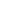 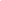 Symbole efektów uczenia się dla programu studiów Dyscyplina / dyscypliny, do których odnosi się przedmiot Nazwa przedmiotu 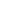 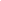 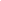 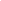 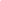 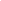 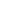 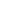 Symbole efektów uczenia się dla programu studiów Dyscyplina / dyscypliny, do których odnosi się przedmiot International Security 30 30 4 K_W01; K_W04; K_W05; K_U01; K_U02; K_U04; K_K01; K_K02 nauki  o bezpieczeństwie Treści programowe  Historical perspective of Int’l Security. Traditional threats to Int’l Security. Asymmetrical threats as a new problem of Int’l Security. Contemporary armed conflicts. Legal aspects of Int’l Security. Arms control and disarmament. Weapons of mass destruction (WMD) – weapons of special concern. Politico-military alliances and security communities. Collective security organizations: theory and practice. Energy and environment as problems in enlarged concept of Int’l S. Arms industry and arms trade. National security strategies: documents and reality. Polish security policy. Historical perspective of Int’l Security. Traditional threats to Int’l Security. Asymmetrical threats as a new problem of Int’l Security. Contemporary armed conflicts. Legal aspects of Int’l Security. Arms control and disarmament. Weapons of mass destruction (WMD) – weapons of special concern. Politico-military alliances and security communities. Collective security organizations: theory and practice. Energy and environment as problems in enlarged concept of Int’l S. Arms industry and arms trade. National security strategies: documents and reality. Polish security policy. Historical perspective of Int’l Security. Traditional threats to Int’l Security. Asymmetrical threats as a new problem of Int’l Security. Contemporary armed conflicts. Legal aspects of Int’l Security. Arms control and disarmament. Weapons of mass destruction (WMD) – weapons of special concern. Politico-military alliances and security communities. Collective security organizations: theory and practice. Energy and environment as problems in enlarged concept of Int’l S. Arms industry and arms trade. National security strategies: documents and reality. Polish security policy. Historical perspective of Int’l Security. Traditional threats to Int’l Security. Asymmetrical threats as a new problem of Int’l Security. Contemporary armed conflicts. Legal aspects of Int’l Security. Arms control and disarmament. Weapons of mass destruction (WMD) – weapons of special concern. Politico-military alliances and security communities. Collective security organizations: theory and practice. Energy and environment as problems in enlarged concept of Int’l S. Arms industry and arms trade. National security strategies: documents and reality. Polish security policy. Historical perspective of Int’l Security. Traditional threats to Int’l Security. Asymmetrical threats as a new problem of Int’l Security. Contemporary armed conflicts. Legal aspects of Int’l Security. Arms control and disarmament. Weapons of mass destruction (WMD) – weapons of special concern. Politico-military alliances and security communities. Collective security organizations: theory and practice. Energy and environment as problems in enlarged concept of Int’l S. Arms industry and arms trade. National security strategies: documents and reality. Polish security policy. Historical perspective of Int’l Security. Traditional threats to Int’l Security. Asymmetrical threats as a new problem of Int’l Security. Contemporary armed conflicts. Legal aspects of Int’l Security. Arms control and disarmament. Weapons of mass destruction (WMD) – weapons of special concern. Politico-military alliances and security communities. Collective security organizations: theory and practice. Energy and environment as problems in enlarged concept of Int’l S. Arms industry and arms trade. National security strategies: documents and reality. Polish security policy. Historical perspective of Int’l Security. Traditional threats to Int’l Security. Asymmetrical threats as a new problem of Int’l Security. Contemporary armed conflicts. Legal aspects of Int’l Security. Arms control and disarmament. Weapons of mass destruction (WMD) – weapons of special concern. Politico-military alliances and security communities. Collective security organizations: theory and practice. Energy and environment as problems in enlarged concept of Int’l S. Arms industry and arms trade. National security strategies: documents and reality. Polish security policy. Historical perspective of Int’l Security. Traditional threats to Int’l Security. Asymmetrical threats as a new problem of Int’l Security. Contemporary armed conflicts. Legal aspects of Int’l Security. Arms control and disarmament. Weapons of mass destruction (WMD) – weapons of special concern. Politico-military alliances and security communities. Collective security organizations: theory and practice. Energy and environment as problems in enlarged concept of Int’l S. Arms industry and arms trade. National security strategies: documents and reality. Polish security policy. Historical perspective of Int’l Security. Traditional threats to Int’l Security. Asymmetrical threats as a new problem of Int’l Security. Contemporary armed conflicts. Legal aspects of Int’l Security. Arms control and disarmament. Weapons of mass destruction (WMD) – weapons of special concern. Politico-military alliances and security communities. Collective security organizations: theory and practice. Energy and environment as problems in enlarged concept of Int’l S. Arms industry and arms trade. National security strategies: documents and reality. Polish security policy. Historical perspective of Int’l Security. Traditional threats to Int’l Security. Asymmetrical threats as a new problem of Int’l Security. Contemporary armed conflicts. Legal aspects of Int’l Security. Arms control and disarmament. Weapons of mass destruction (WMD) – weapons of special concern. Politico-military alliances and security communities. Collective security organizations: theory and practice. Energy and environment as problems in enlarged concept of Int’l S. Arms industry and arms trade. National security strategies: documents and reality. Polish security policy. Historical perspective of Int’l Security. Traditional threats to Int’l Security. Asymmetrical threats as a new problem of Int’l Security. Contemporary armed conflicts. Legal aspects of Int’l Security. Arms control and disarmament. Weapons of mass destruction (WMD) – weapons of special concern. Politico-military alliances and security communities. Collective security organizations: theory and practice. Energy and environment as problems in enlarged concept of Int’l S. Arms industry and arms trade. National security strategies: documents and reality. Polish security policy. Historical perspective of Int’l Security. Traditional threats to Int’l Security. Asymmetrical threats as a new problem of Int’l Security. Contemporary armed conflicts. Legal aspects of Int’l Security. Arms control and disarmament. Weapons of mass destruction (WMD) – weapons of special concern. Politico-military alliances and security communities. Collective security organizations: theory and practice. Energy and environment as problems in enlarged concept of Int’l S. Arms industry and arms trade. National security strategies: documents and reality. Polish security policy. Sposoby weryfikacji efektów uczenia się Egzamin pisemny/Egzamin ustny Egzamin pisemny/Egzamin ustny Egzamin pisemny/Egzamin ustny Egzamin pisemny/Egzamin ustny Egzamin pisemny/Egzamin ustny Egzamin pisemny/Egzamin ustny Egzamin pisemny/Egzamin ustny Egzamin pisemny/Egzamin ustny Egzamin pisemny/Egzamin ustny Egzamin pisemny/Egzamin ustny Egzamin pisemny/Egzamin ustny Egzamin pisemny/Egzamin ustny Elective courses from the offer of the Faculty of Political Science and International Studies** min. 30 4 K_W01; K_W04; K_U01; K_K01 stosunki międzynarodowe/ nauki o bezpieczeństwie Treści programowe The courses broadens the knowledge of international relations but its content is relevant to the field of study. The courses broadens the knowledge of international relations but its content is relevant to the field of study. The courses broadens the knowledge of international relations but its content is relevant to the field of study. The courses broadens the knowledge of international relations but its content is relevant to the field of study. The courses broadens the knowledge of international relations but its content is relevant to the field of study. The courses broadens the knowledge of international relations but its content is relevant to the field of study. The courses broadens the knowledge of international relations but its content is relevant to the field of study. The courses broadens the knowledge of international relations but its content is relevant to the field of study. The courses broadens the knowledge of international relations but its content is relevant to the field of study. The courses broadens the knowledge of international relations but its content is relevant to the field of study. The courses broadens the knowledge of international relations but its content is relevant to the field of study. The courses broadens the knowledge of international relations but its content is relevant to the field of study. Sposoby weryfikacji efektów uczenia się As in the course syllabus. As in the course syllabus. As in the course syllabus. As in the course syllabus. As in the course syllabus. As in the course syllabus. As in the course syllabus. As in the course syllabus. As in the course syllabus. As in the course syllabus. As in the course syllabus. As in the course syllabus. European Integration 30 30 4 K_W01; K_W03; K_W06; K_U01; K_U02; K_K01 stosunki międzynarodoweTreści programowe History and development of European integration. European Coal and Steel Community, the European Economic Community and Euratom, the Single European Act, the Maastricht Treaty, the Treaty of Amsterdam, the Treaty of Nice, the Treaty of Lisbon. Main functions of the EU institutions, EU policies, the EU legal system and the role and position of the Union in the international arena. History and development of European integration. European Coal and Steel Community, the European Economic Community and Euratom, the Single European Act, the Maastricht Treaty, the Treaty of Amsterdam, the Treaty of Nice, the Treaty of Lisbon. Main functions of the EU institutions, EU policies, the EU legal system and the role and position of the Union in the international arena. History and development of European integration. European Coal and Steel Community, the European Economic Community and Euratom, the Single European Act, the Maastricht Treaty, the Treaty of Amsterdam, the Treaty of Nice, the Treaty of Lisbon. Main functions of the EU institutions, EU policies, the EU legal system and the role and position of the Union in the international arena. History and development of European integration. European Coal and Steel Community, the European Economic Community and Euratom, the Single European Act, the Maastricht Treaty, the Treaty of Amsterdam, the Treaty of Nice, the Treaty of Lisbon. Main functions of the EU institutions, EU policies, the EU legal system and the role and position of the Union in the international arena. History and development of European integration. European Coal and Steel Community, the European Economic Community and Euratom, the Single European Act, the Maastricht Treaty, the Treaty of Amsterdam, the Treaty of Nice, the Treaty of Lisbon. Main functions of the EU institutions, EU policies, the EU legal system and the role and position of the Union in the international arena. History and development of European integration. European Coal and Steel Community, the European Economic Community and Euratom, the Single European Act, the Maastricht Treaty, the Treaty of Amsterdam, the Treaty of Nice, the Treaty of Lisbon. Main functions of the EU institutions, EU policies, the EU legal system and the role and position of the Union in the international arena. History and development of European integration. European Coal and Steel Community, the European Economic Community and Euratom, the Single European Act, the Maastricht Treaty, the Treaty of Amsterdam, the Treaty of Nice, the Treaty of Lisbon. Main functions of the EU institutions, EU policies, the EU legal system and the role and position of the Union in the international arena. History and development of European integration. European Coal and Steel Community, the European Economic Community and Euratom, the Single European Act, the Maastricht Treaty, the Treaty of Amsterdam, the Treaty of Nice, the Treaty of Lisbon. Main functions of the EU institutions, EU policies, the EU legal system and the role and position of the Union in the international arena. History and development of European integration. European Coal and Steel Community, the European Economic Community and Euratom, the Single European Act, the Maastricht Treaty, the Treaty of Amsterdam, the Treaty of Nice, the Treaty of Lisbon. Main functions of the EU institutions, EU policies, the EU legal system and the role and position of the Union in the international arena. History and development of European integration. European Coal and Steel Community, the European Economic Community and Euratom, the Single European Act, the Maastricht Treaty, the Treaty of Amsterdam, the Treaty of Nice, the Treaty of Lisbon. Main functions of the EU institutions, EU policies, the EU legal system and the role and position of the Union in the international arena. History and development of European integration. European Coal and Steel Community, the European Economic Community and Euratom, the Single European Act, the Maastricht Treaty, the Treaty of Amsterdam, the Treaty of Nice, the Treaty of Lisbon. Main functions of the EU institutions, EU policies, the EU legal system and the role and position of the Union in the international arena. History and development of European integration. European Coal and Steel Community, the European Economic Community and Euratom, the Single European Act, the Maastricht Treaty, the Treaty of Amsterdam, the Treaty of Nice, the Treaty of Lisbon. Main functions of the EU institutions, EU policies, the EU legal system and the role and position of the Union in the international arena. Sposoby weryfikacji efektów uczenia się Egzamin ustny/Egzamin pisemny Egzamin ustny/Egzamin pisemny Egzamin ustny/Egzamin pisemny Egzamin ustny/Egzamin pisemny Egzamin ustny/Egzamin pisemny Egzamin ustny/Egzamin pisemny Egzamin ustny/Egzamin pisemny Egzamin ustny/Egzamin pisemny Egzamin ustny/Egzamin pisemny Egzamin ustny/Egzamin pisemny Egzamin ustny/Egzamin pisemny Egzamin ustny/Egzamin pisemny International Relations in Africa and the Middle East 20 20 3 K_W03; K_W05; K_W06; K_U01; K_U02; K_U04 K_K01; K_K02 stosunki międzynarodoweTreści programowe Determinants of geographic, ethnic, cultural, economic and political region of Africa and (Broader) Middle East. The consequences of colonialism in the region. Decolonization and competition of powers. Integration organizations and regional security systems in Africa and the Middle East. Social and economic problems of the regions. Wars and conflicts in the regions. UN and AU peacekeeping in the regions. Big Powers in Africa and the Middle East. Current challenges in the era of the so- called "Arab Spring". Islamic fundamentalism. Arab and Muslim terrorism. Geographic and socio-political characteristics of the regions. History of international relations - the birth and spread of Islam, Arabs in history and their role in the regions, the prosperity and collapse of the Ottoman Empire, Pax Britannica in the Middle East, pre-colonial civilizations in Africa, colonization and competition of powers, the post-colonial situation. Disputes and conflicts in regions in the 20th century. Regional organizations - LAS, OIC, AU etc. Determinants of geographic, ethnic, cultural, economic and political region of Africa and (Broader) Middle East. The consequences of colonialism in the region. Decolonization and competition of powers. Integration organizations and regional security systems in Africa and the Middle East. Social and economic problems of the regions. Wars and conflicts in the regions. UN and AU peacekeeping in the regions. Big Powers in Africa and the Middle East. Current challenges in the era of the so- called "Arab Spring". Islamic fundamentalism. Arab and Muslim terrorism. Geographic and socio-political characteristics of the regions. History of international relations - the birth and spread of Islam, Arabs in history and their role in the regions, the prosperity and collapse of the Ottoman Empire, Pax Britannica in the Middle East, pre-colonial civilizations in Africa, colonization and competition of powers, the post-colonial situation. Disputes and conflicts in regions in the 20th century. Regional organizations - LAS, OIC, AU etc. Determinants of geographic, ethnic, cultural, economic and political region of Africa and (Broader) Middle East. The consequences of colonialism in the region. Decolonization and competition of powers. Integration organizations and regional security systems in Africa and the Middle East. Social and economic problems of the regions. Wars and conflicts in the regions. UN and AU peacekeeping in the regions. Big Powers in Africa and the Middle East. Current challenges in the era of the so- called "Arab Spring". Islamic fundamentalism. Arab and Muslim terrorism. Geographic and socio-political characteristics of the regions. History of international relations - the birth and spread of Islam, Arabs in history and their role in the regions, the prosperity and collapse of the Ottoman Empire, Pax Britannica in the Middle East, pre-colonial civilizations in Africa, colonization and competition of powers, the post-colonial situation. Disputes and conflicts in regions in the 20th century. Regional organizations - LAS, OIC, AU etc. Determinants of geographic, ethnic, cultural, economic and political region of Africa and (Broader) Middle East. The consequences of colonialism in the region. Decolonization and competition of powers. Integration organizations and regional security systems in Africa and the Middle East. Social and economic problems of the regions. Wars and conflicts in the regions. UN and AU peacekeeping in the regions. Big Powers in Africa and the Middle East. Current challenges in the era of the so- called "Arab Spring". Islamic fundamentalism. Arab and Muslim terrorism. Geographic and socio-political characteristics of the regions. History of international relations - the birth and spread of Islam, Arabs in history and their role in the regions, the prosperity and collapse of the Ottoman Empire, Pax Britannica in the Middle East, pre-colonial civilizations in Africa, colonization and competition of powers, the post-colonial situation. Disputes and conflicts in regions in the 20th century. Regional organizations - LAS, OIC, AU etc. Determinants of geographic, ethnic, cultural, economic and political region of Africa and (Broader) Middle East. The consequences of colonialism in the region. Decolonization and competition of powers. Integration organizations and regional security systems in Africa and the Middle East. Social and economic problems of the regions. Wars and conflicts in the regions. UN and AU peacekeeping in the regions. Big Powers in Africa and the Middle East. Current challenges in the era of the so- called "Arab Spring". Islamic fundamentalism. Arab and Muslim terrorism. Geographic and socio-political characteristics of the regions. History of international relations - the birth and spread of Islam, Arabs in history and their role in the regions, the prosperity and collapse of the Ottoman Empire, Pax Britannica in the Middle East, pre-colonial civilizations in Africa, colonization and competition of powers, the post-colonial situation. Disputes and conflicts in regions in the 20th century. Regional organizations - LAS, OIC, AU etc. Determinants of geographic, ethnic, cultural, economic and political region of Africa and (Broader) Middle East. The consequences of colonialism in the region. Decolonization and competition of powers. Integration organizations and regional security systems in Africa and the Middle East. Social and economic problems of the regions. Wars and conflicts in the regions. UN and AU peacekeeping in the regions. Big Powers in Africa and the Middle East. Current challenges in the era of the so- called "Arab Spring". Islamic fundamentalism. Arab and Muslim terrorism. Geographic and socio-political characteristics of the regions. History of international relations - the birth and spread of Islam, Arabs in history and their role in the regions, the prosperity and collapse of the Ottoman Empire, Pax Britannica in the Middle East, pre-colonial civilizations in Africa, colonization and competition of powers, the post-colonial situation. Disputes and conflicts in regions in the 20th century. Regional organizations - LAS, OIC, AU etc. Determinants of geographic, ethnic, cultural, economic and political region of Africa and (Broader) Middle East. The consequences of colonialism in the region. Decolonization and competition of powers. Integration organizations and regional security systems in Africa and the Middle East. Social and economic problems of the regions. Wars and conflicts in the regions. UN and AU peacekeeping in the regions. Big Powers in Africa and the Middle East. Current challenges in the era of the so- called "Arab Spring". Islamic fundamentalism. Arab and Muslim terrorism. Geographic and socio-political characteristics of the regions. History of international relations - the birth and spread of Islam, Arabs in history and their role in the regions, the prosperity and collapse of the Ottoman Empire, Pax Britannica in the Middle East, pre-colonial civilizations in Africa, colonization and competition of powers, the post-colonial situation. Disputes and conflicts in regions in the 20th century. Regional organizations - LAS, OIC, AU etc. Determinants of geographic, ethnic, cultural, economic and political region of Africa and (Broader) Middle East. The consequences of colonialism in the region. Decolonization and competition of powers. Integration organizations and regional security systems in Africa and the Middle East. Social and economic problems of the regions. Wars and conflicts in the regions. UN and AU peacekeeping in the regions. Big Powers in Africa and the Middle East. Current challenges in the era of the so- called "Arab Spring". Islamic fundamentalism. Arab and Muslim terrorism. Geographic and socio-political characteristics of the regions. History of international relations - the birth and spread of Islam, Arabs in history and their role in the regions, the prosperity and collapse of the Ottoman Empire, Pax Britannica in the Middle East, pre-colonial civilizations in Africa, colonization and competition of powers, the post-colonial situation. Disputes and conflicts in regions in the 20th century. Regional organizations - LAS, OIC, AU etc. Determinants of geographic, ethnic, cultural, economic and political region of Africa and (Broader) Middle East. The consequences of colonialism in the region. Decolonization and competition of powers. Integration organizations and regional security systems in Africa and the Middle East. Social and economic problems of the regions. Wars and conflicts in the regions. UN and AU peacekeeping in the regions. Big Powers in Africa and the Middle East. Current challenges in the era of the so- called "Arab Spring". Islamic fundamentalism. Arab and Muslim terrorism. Geographic and socio-political characteristics of the regions. History of international relations - the birth and spread of Islam, Arabs in history and their role in the regions, the prosperity and collapse of the Ottoman Empire, Pax Britannica in the Middle East, pre-colonial civilizations in Africa, colonization and competition of powers, the post-colonial situation. Disputes and conflicts in regions in the 20th century. Regional organizations - LAS, OIC, AU etc. Determinants of geographic, ethnic, cultural, economic and political region of Africa and (Broader) Middle East. The consequences of colonialism in the region. Decolonization and competition of powers. Integration organizations and regional security systems in Africa and the Middle East. Social and economic problems of the regions. Wars and conflicts in the regions. UN and AU peacekeeping in the regions. Big Powers in Africa and the Middle East. Current challenges in the era of the so- called "Arab Spring". Islamic fundamentalism. Arab and Muslim terrorism. Geographic and socio-political characteristics of the regions. History of international relations - the birth and spread of Islam, Arabs in history and their role in the regions, the prosperity and collapse of the Ottoman Empire, Pax Britannica in the Middle East, pre-colonial civilizations in Africa, colonization and competition of powers, the post-colonial situation. Disputes and conflicts in regions in the 20th century. Regional organizations - LAS, OIC, AU etc. Determinants of geographic, ethnic, cultural, economic and political region of Africa and (Broader) Middle East. The consequences of colonialism in the region. Decolonization and competition of powers. Integration organizations and regional security systems in Africa and the Middle East. Social and economic problems of the regions. Wars and conflicts in the regions. UN and AU peacekeeping in the regions. Big Powers in Africa and the Middle East. Current challenges in the era of the so- called "Arab Spring". Islamic fundamentalism. Arab and Muslim terrorism. Geographic and socio-political characteristics of the regions. History of international relations - the birth and spread of Islam, Arabs in history and their role in the regions, the prosperity and collapse of the Ottoman Empire, Pax Britannica in the Middle East, pre-colonial civilizations in Africa, colonization and competition of powers, the post-colonial situation. Disputes and conflicts in regions in the 20th century. Regional organizations - LAS, OIC, AU etc. Determinants of geographic, ethnic, cultural, economic and political region of Africa and (Broader) Middle East. The consequences of colonialism in the region. Decolonization and competition of powers. Integration organizations and regional security systems in Africa and the Middle East. Social and economic problems of the regions. Wars and conflicts in the regions. UN and AU peacekeeping in the regions. Big Powers in Africa and the Middle East. Current challenges in the era of the so- called "Arab Spring". Islamic fundamentalism. Arab and Muslim terrorism. Geographic and socio-political characteristics of the regions. History of international relations - the birth and spread of Islam, Arabs in history and their role in the regions, the prosperity and collapse of the Ottoman Empire, Pax Britannica in the Middle East, pre-colonial civilizations in Africa, colonization and competition of powers, the post-colonial situation. Disputes and conflicts in regions in the 20th century. Regional organizations - LAS, OIC, AU etc. Sposoby weryfikacji efektów uczenia się Test/Projekt/Prezentacja Test/Projekt/Prezentacja Test/Projekt/Prezentacja Test/Projekt/Prezentacja Test/Projekt/Prezentacja Test/Projekt/Prezentacja Test/Projekt/Prezentacja Test/Projekt/Prezentacja Test/Projekt/Prezentacja Test/Projekt/Prezentacja Test/Projekt/Prezentacja Test/Projekt/Prezentacja International Relations in North and South America 20 20 3 K_W03; K_W05; K_W06; K_U01; K_U02; K_U04 K_K01; K_K02 stosunki międzynarodoweTreści programowe History of international relations in North and South America. Inter-American relations after 1945, including anti-communism cooperation, war on drugs and war on terror. Regional integration. Main issues in the contemporary inter-American cooperation analysed from the bilateral and multilateral perspective. History of international relations in North and South America. Inter-American relations after 1945, including anti-communism cooperation, war on drugs and war on terror. Regional integration. Main issues in the contemporary inter-American cooperation analysed from the bilateral and multilateral perspective. History of international relations in North and South America. Inter-American relations after 1945, including anti-communism cooperation, war on drugs and war on terror. Regional integration. Main issues in the contemporary inter-American cooperation analysed from the bilateral and multilateral perspective. History of international relations in North and South America. Inter-American relations after 1945, including anti-communism cooperation, war on drugs and war on terror. Regional integration. Main issues in the contemporary inter-American cooperation analysed from the bilateral and multilateral perspective. History of international relations in North and South America. Inter-American relations after 1945, including anti-communism cooperation, war on drugs and war on terror. Regional integration. Main issues in the contemporary inter-American cooperation analysed from the bilateral and multilateral perspective. History of international relations in North and South America. Inter-American relations after 1945, including anti-communism cooperation, war on drugs and war on terror. Regional integration. Main issues in the contemporary inter-American cooperation analysed from the bilateral and multilateral perspective. History of international relations in North and South America. Inter-American relations after 1945, including anti-communism cooperation, war on drugs and war on terror. Regional integration. Main issues in the contemporary inter-American cooperation analysed from the bilateral and multilateral perspective. History of international relations in North and South America. Inter-American relations after 1945, including anti-communism cooperation, war on drugs and war on terror. Regional integration. Main issues in the contemporary inter-American cooperation analysed from the bilateral and multilateral perspective. History of international relations in North and South America. Inter-American relations after 1945, including anti-communism cooperation, war on drugs and war on terror. Regional integration. Main issues in the contemporary inter-American cooperation analysed from the bilateral and multilateral perspective. History of international relations in North and South America. Inter-American relations after 1945, including anti-communism cooperation, war on drugs and war on terror. Regional integration. Main issues in the contemporary inter-American cooperation analysed from the bilateral and multilateral perspective. History of international relations in North and South America. Inter-American relations after 1945, including anti-communism cooperation, war on drugs and war on terror. Regional integration. Main issues in the contemporary inter-American cooperation analysed from the bilateral and multilateral perspective. History of international relations in North and South America. Inter-American relations after 1945, including anti-communism cooperation, war on drugs and war on terror. Regional integration. Main issues in the contemporary inter-American cooperation analysed from the bilateral and multilateral perspective. Sposoby weryfikacji efektów uczenia się Test/Projekt/Prezentacja Test/Projekt/Prezentacja Test/Projekt/Prezentacja Test/Projekt/Prezentacja Test/Projekt/Prezentacja Test/Projekt/Prezentacja Test/Projekt/Prezentacja Test/Projekt/Prezentacja Test/Projekt/Prezentacja Test/Projekt/Prezentacja Test/Projekt/Prezentacja Test/Projekt/Prezentacja BA seminar II 30 30 12 K_W02; K_W07; K_W08; K_U04; K_U05; K_K01 stosunki międzynarodowe/ nauki o bezpieczeństwie Treści programowe Preparation for writing and delivering a successful bachelor thesis and leads to bachelor thesis defence. Research design. Methodology, theory, methods and techniques for the purpose of research design. Group work during the seminar. Individual work on the thesis. Preparation for writing and delivering a successful bachelor thesis and leads to bachelor thesis defence. Research design. Methodology, theory, methods and techniques for the purpose of research design. Group work during the seminar. Individual work on the thesis. Preparation for writing and delivering a successful bachelor thesis and leads to bachelor thesis defence. Research design. Methodology, theory, methods and techniques for the purpose of research design. Group work during the seminar. Individual work on the thesis. Preparation for writing and delivering a successful bachelor thesis and leads to bachelor thesis defence. Research design. Methodology, theory, methods and techniques for the purpose of research design. Group work during the seminar. Individual work on the thesis. Preparation for writing and delivering a successful bachelor thesis and leads to bachelor thesis defence. Research design. Methodology, theory, methods and techniques for the purpose of research design. Group work during the seminar. Individual work on the thesis. Preparation for writing and delivering a successful bachelor thesis and leads to bachelor thesis defence. Research design. Methodology, theory, methods and techniques for the purpose of research design. Group work during the seminar. Individual work on the thesis. Preparation for writing and delivering a successful bachelor thesis and leads to bachelor thesis defence. Research design. Methodology, theory, methods and techniques for the purpose of research design. Group work during the seminar. Individual work on the thesis. Preparation for writing and delivering a successful bachelor thesis and leads to bachelor thesis defence. Research design. Methodology, theory, methods and techniques for the purpose of research design. Group work during the seminar. Individual work on the thesis. Preparation for writing and delivering a successful bachelor thesis and leads to bachelor thesis defence. Research design. Methodology, theory, methods and techniques for the purpose of research design. Group work during the seminar. Individual work on the thesis. Preparation for writing and delivering a successful bachelor thesis and leads to bachelor thesis defence. Research design. Methodology, theory, methods and techniques for the purpose of research design. Group work during the seminar. Individual work on the thesis. Preparation for writing and delivering a successful bachelor thesis and leads to bachelor thesis defence. Research design. Methodology, theory, methods and techniques for the purpose of research design. Group work during the seminar. Individual work on the thesis. Preparation for writing and delivering a successful bachelor thesis and leads to bachelor thesis defence. Research design. Methodology, theory, methods and techniques for the purpose of research design. Group work during the seminar. Individual work on the thesis. Sposoby weryfikacji efektów uczenia się Praca dyplomowa Praca dyplomowa Praca dyplomowa Praca dyplomowa Praca dyplomowa Praca dyplomowa Praca dyplomowa Praca dyplomowa Praca dyplomowa Praca dyplomowa Praca dyplomowa Praca dyplomowa Dziedzina nauki Dyscyplina naukowa Procentowy udział liczby punktów ECTS w łącznej liczbie punktów  ECTS dla każdej z dyscyplin nauk społecznych stosunki międzynarodowe77% nauk społecznych nauki o bezpieczeństwie 16% 